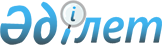 О районном бюджете на 2015-2017 годы
					
			Утративший силу
			
			
		
					Решение Ордабасинского районного маслихата Южно-Казахстанской области от 24 декабря 2014 года № 39/1. Зарегистрировано Департаментом юстиции Южно-Казахстанской области 31 декабря 2014 года № 2941. Утратило силу в связи с истечением срока применения - (письмо Ордабасинского районного маслихата Южно-Казахстанской области от 5 февраля 2016 года № 17)      Сноска. Утратило силу в связи с истечением срока применения - (письмо Ордабасинского районного маслихата Южно-Казахстанской области от 05.02.2016 № 17).

      В соответствии с пунктом 2 статьи 75 Бюджетного кодекса Республики Казахстан от 4 декабря 2008 года, подпунктом 1) пункта 1 статьи 6 Закона Республики Казахстан от 23 января 2001 года «О местном государственном управлении и самоуправлении в Республике Казахстан» и решением Южно-Казахстанского областного маслихата от 11 декабря 2014 года № 34/258-V «Об областном бюджете на 2015-2017 годы», зарегистрированного в Реестре государственной регистрации нормативных правовых актов за № 2919, Ордабасинский районный маслихат РЕШИЛ:



      1. Утвердить районный бюджет Ордабасинского района на 2015-2017 годы согласно приложениям 1, 2 и 3 соответственно, в том числе на 2015 год в следующих объемах:

      1) доходы – 10 137 111 тысяч тенге, в том числе по:

      налоговым поступлениям – 713 122 тысяч тенге;

      неналоговым поступлениям – 12 361 тысяч тенге;

      поступлениям от продажи основного капитала – 43 130 тысяч тенге;

      поступлениям трансфертов – 9 368 498 тысяч тенге;

      2) затраты – 10 210 434 тысяч тенге;

      3) чистое бюджетное кредитование – 66 827 тысяч тенге, в том числе:

      бюджетные кредиты – 89 190 тысяч тенге;

      погашение бюджетных кредитов – 22 363 тысяч тенге;

      4) сальдо по операциям с финансовыми активами – 0:

      приобретение финансовых активов – 0;

      поступление от продажи финансовых активов государства – 0;

      5) дефицит бюджета – - 140 150 тысяч тенге;

      6) финансирование дефицита бюджета – 140 150 тысяч тенге, в том числе:

      поступление займов – 89 190 тысяч тенге;

      погашение займов – 22 363 тысяч тенге;

      используемые остатки бюджетных средств – 73 323 тысяч тенге.

      Сноска. Пункт 1 - в редакции решения Ордабасинского районного  маслихата Южно-Казахстанской области от 11.12.2015 № 49/1 (вводится в действие с 01.01.2015).



      2. Установить на 2015 год норматив распределения общей суммы поступления индивидуального подоходного налога и социального налога в размере 50 процентов в областной бюджет.



      2-1. Учесть, что в районном бюджете на 2015 год предусмотрены целовые текущие трансферты из республиканского бюджета на следующие цели:

      реализация государственного образовательного заказа в дошкольных организациях образования – 820 429 тысяч тенге;

      проведение мероприятий, посвященных семидесятилетию Победы в Великой отечественной войне –47 886 тысяч тенге;

      повышение оплаты труда учетелям, прошедшим повышение квалификации по трехуровневой системе – 150 767 тысяч тенге;

      выплату государственной адресной социальной помощи – 1 150 тысяч тенге;

      выплату государственных пособий на детей до 18 лет – 16 200 тысяч тенге;

      увелечение норм обеспечения инвалидов обязательными гигиеническими средствами – 13 792 тысяч тенге;

      оплату труда по новой модели системы оплата труда и выплату ежемесячной надбавки за особые условия труда к должностным окладам работников государственных учереждений, не являющихся государственными служащими, а также работников государственных казенных предприятий и на повышение уровня оплаты труда административных государственных служащих, финансируемых из местных бюджетов – 1 069 226 тысяч тенге;

      компенсацию потерь по обследованию психического здоровья детей и подростков и оказание психолого–медико–педагогической консультативной помощи населению – 16 420 тысяч тенге;

      компенсацию потерь по содержанию ребенка (детей), переданного патронатным воспитателям – 5 509 тысяч тенге;

      на содержание вновь вводимых обьектов – 14 678 тысяч тенге;

      на оплату труда учетелей общеобразовательных школ – 25 854 тысяч тенге;

      на уплату расходов за потреблении электрической энергии в организациях оброзования – 13 821 тысяч тенге;

      на оказание социальной помощи малообеспеченным семьям в связи с падением курса Национальной валюты – 18 783 тысяч тенге.

      Сноска. Решение дополнено пунктом 2-1 в соответствии с решением Ордабасинского районного маслихата Южно-Казахстанской области от 26.01.2015 № 40/1; в редакции решения Ордабасинского районного  маслихата Южно-Казахстанской области от 27.10.2015 № 46/1 (вводится в действие с 01.01.2015).



      3. Предусмотреть на 2015 год размер субвенций, передаваемых из областного бюджета в бюджет Ордабасинского района в сумме 5 955 875 тысяч тенге.



      3-1. Учесть, что в районном бюджете на 2015 год предусмотрены целевые трансферты на развитие из вышестоящего бюджета на следующие цели:

      строительство и реконструкция объектов образования – 665 954 тысяч тенге;

      на развитие сферы газоснабжения – 1 009 000.

      Сноска. Решение дополнено пунктом 3-1 в соответствии с решением Ордабасинского районного маслихата Южно-Казахстанской области от 26.01.2015 № 40/1; в редакции решения Ордабасинского районного  маслихата Южно-Казахстанской области от 27.10.2015 № 46/1 (вводится в действие с 01.01.2015).



      4. Утвердить резерв акима района на 2015 год в сумме 2 652 тысяч тенге.

      Сноска. Пункт 4 с изменениями, внесенными решением Ордабасинского районного  маслихата Южно-Казахстанской области от 27.10.2015 № 46/1 (вводится в действие с 01.01.2015).



      5. Утвердить перечень бюджетных программ развития, направленных в 2015 году на реализацию бюджетных инвестиционных проектов (программ) и на формирование уставного капитала юридических лиц, в разрезе бюджетных программ согласно 4 приложения.



      6. Утвердить перечень бюджетных программ каждого сельского округа финансируемого из бюджета района на 2015-2017 годы согласно приложениям 5, 6, 7.



      7. Утвердить перечень местных бюджетных программ, не подлежащих секвестру в процессе исполнения местного бюджета на 2015 год, согласно приложению 8.



      8. Установить на 2015 год согласно пункта 2 статьи 238 Трудового кодекса Республики Казахстан от 15 мая 2007 года, повышенные на двадцать пять процентов должностные оклады и тарифные ставки специалистам в области социального обеспечения, образования, культуры, спорта и ветеринарии, являющимся гражданскими служащими и работающим в сельской местности в организациях, финансируемых из районного бюджета, по сравнению с окладами и ставками гражданских служащих, занимающихся этими видами деятельности в городских условиях.



      9. Настоящее решение вводится в действие с 1 января 2015 года.

      

      Председатель сессии районного маслихата    К. Өмірбай

      

      Секретарь районного маслихата              Б. Садвахасов     

      Приложение 1 к решению

      Ордабасинского районного маслихата

      от 24 декабря 2014 года № 39/1       Районный бюджет на 2015 год      Сноска. Приложение 1 - в редакции решения Ордабасинского районного маслихата Южно-Казахстанской области от 11.12.2015 № 49/1 (вводится в действие с 01.01.2015).

      Приложение 2 к решению

      Ордабасинского районного маслихата

      от 24 декабря 2014 года № 39/1       Районный бюджет на 2016 год      Сноска. Приложение 2 - в редакции решения Ордабасинского районного  маслихата Южно-Казахстанской области от 23.07.2015 № 44/2 (вводится в действие с 01.01.2015).

      Приложение 3 к решению

      Ордабасинского районного маслихата

      от 24 декабря 2014 года № 39/1       Районный бюджет на 2017 год      Сноска. Приложение 3 - в редакции решения Ордабасинского районного  маслихата Южно-Казахстанской области от 23.07.2015 № 44/2 (вводится в действие с 01.01.2015).

      Приложение 4 к решению

      Ордабасинского районного маслихата

      от 24 декабря 2014 года № 39/1       Перечень бюджетных программ развития районного бюджета на 2015 год с разделением на бюджетные программы, направленные на реализацию бюджетных инвестиционных проектов (программ)      Сноска. Приложение 4 - в редакции решения Ордабасинского  районного маслихата Южно-Казахстанской области от 23.07.2015 № 44/2 (вводится в действие с 01.01.2015). 

      Приложение 5 к решению

      Ордабасинского районного маслихата

      от 24 декабря 2014 года № 39/1       Утвердит перечень бюджетных программ каждого сельского округа финансируемого из бюджета района на 2015 год      Сноска. Приложение 5 - в редакции решения Ордабасинского районного маслихата Южно-Казахстанской области от 11.12.2015 № 49/1 (вводится в действие с 01.01.2015). 

      Приложение 6 к решению

      Ордабасинского районного маслихата

      от 24 декабря 2014 года № 39/1       Перечень бюджетных программ каждого сельского округа финансируемого из бюджета района на 2016 год      Сноска. Приложение 6 - в редакции решения Ордабасинского  районного маслихата Южно-Казахстанской области от 26.01.2015 № 40/1 (вводится в действие с 01.01.2015).

      Приложение 7 к решению

      Ордабасинского районного маслихата

      от 24 декабря 2014 года № 39/1       Перечень бюджетных программ каждого сельского округа финансируемого из бюджета района на 2017 год      Сноска. Приложение 7 - в редакции решения Ордабасинского районного маслихата Южно-Казахстанской области от 26.01.2015 № 40/1 (вводится в действие с 01.01.2015).

      Приложение 8 к решению

      Ордабасинского районного маслихата

      от 24 декабря 2014 года № 39/1       Перечень местных бюджетных программ, не подлежащих секвестру в процессе исполнения местного бюджета на 2015 год
					© 2012. РГП на ПХВ «Институт законодательства и правовой информации Республики Казахстан» Министерства юстиции Республики Казахстан
				КатегорияКатегорияКатегорияНаименованиеСумма, тысяча тенгеКлассКлассСумма, тысяча тенгеПодклассПодклассСумма, тысяча тенге111231. ДОХОДЫ10 137 1111Налоговые поступления71312201Подоходный налог2360282Индивидуальный подоходный налог23602803Социальный налог205 1451Социальный налог205 14504Налоги на собственность229 9451Налоги на имущество146 6223Земельный налог14 4144Налог на транспортные средства65 9435Единый земельный налог2 96605Внутренние налоги на товары, работы и услуги29 9612Акцизы7 4003Поступления за использование природных и других ресурсов3 1844Сборы за ведение предпринимательской и профессиональной деятельности19 2645Налог на игорный бизнес11307Прочие налоги98701Прочие налоги98708Обязательные платежи, взимаемые за совершение юридически значимых действий и (или) выдачу документов уполномоченными на то государственными органами или должностными лицами11 0561Государственная пошлина11 0562Неналоговые поступления12 36101Доходы от государственной собственности2 8751Поступления части чистого дохода государственных предприятий2113Дивиденды на государственные пакеты акций, находящиеся в государственной собственности 1605Доходы от аренды имущества, находящегося в государственной собственности 2 50406Прочие неналоговые поступления 9 4861Прочие неналоговые поступления 9 4863Поступления от продажи основного капитала 43 13001Продажа государственного имущества, закрепленного за государственными учреждениями4631Продажа государственного имущества, закрепленного за государственными учреждениями 46303Продажа земли и нематериальных активов42 6671Прдажа земли42 6674Поступления трансфертов 9 368 49802Трансферты из вышестоящих органов государственного управления9 368 4982Трансферты из областного бюджета9 368 498Функциональная группаФункциональная группаФункциональная группаФункциональная группаФункциональная группаФункциональная группаНаименованиеНаименованиеСумма, тысяча тенгеФункциональная подгруппаФункциональная подгруппаФункциональная подгруппаФункциональная подгруппаФункциональная подгруппаФункциональная подгруппаФункциональная подгруппаСумма, тысяча тенгеАдминистратор бюджетных программАдминистратор бюджетных программАдминистратор бюджетных программАдминистратор бюджетных программАдминистратор бюджетных программАдминистратор бюджетных программСумма, тысяча тенгеПрограммаПрограммаПрограммаПрограммаСумма, тысяча тенгеЗатратыЗатраты10 210 43401Государственные услуги общего характераГосударственные услуги общего характера383 1621Представительные, исполнительные и другие органы, выполняющие общие функции государственного управленияПредставительные, исполнительные и другие органы, выполняющие общие функции государственного управления319 990112112Аппарат маслихата района (города областного значения)Аппарат маслихата района (города областного значения)20 235001001Услуги по обеспечению деятельности маслихата района (города областного значения)Услуги по обеспечению деятельности маслихата района (города областного значения)19 571003003Капитальные расходы государственного органаКапитальные расходы государственного органа664122122Аппарат акима района в городе, города районного значения, поселка, села, сельского округаАппарат акима района в городе, города районного значения, поселка, села, сельского округа97 073001001Услуги по обеспечению деятельности акима района в городе, города районного значения, поселка, села, сельского округаУслуги по обеспечению деятельности акима района в городе, города районного значения, поселка, села, сельского округа95 967003003Капитальные расходы подведомственных государственных учреждений и организацийКапитальные расходы подведомственных государственных учреждений и организаций1 106123123Аппарат акима района в городе, города районного значения, поселка, села, сельского округаАппарат акима района в городе, города районного значения, поселка, села, сельского округа202 682001001Услуги по обеспечению деятельности акима района в городе, города районного значения, поселка, села, сельского округаУслуги по обеспечению деятельности акима района в городе, города районного значения, поселка, села, сельского округа183 747022022Капитальные расходы государственного органаКапитальные расходы государственного органа15 959032032Капитальные расходы подведомственных государственных учреждений и организацийКапитальные расходы подведомственных государственных учреждений и организаций2 9762Финансовая деятельностьФинансовая деятельность0459459Отдел экономики и финансов района (города областного значения)Отдел экономики и финансов района (города областного значения)0003003Проведение оценки имущества в целях налогообложенияПроведение оценки имущества в целях налогообложения0010010Приватизация, управление коммунальным имуществом, постприватизационная деятельность и регулирование споров, связанных с этимПриватизация, управление коммунальным имуществом, постприватизационная деятельность и регулирование споров, связанных с этим09Прочие государственные услуги общего характераПрочие государственные услуги общего характера63 172458458Отдел жилищно-коммунального хозяйства, пассажирского транспорта и автомобильных дорог района (города областного значения)Отдел жилищно-коммунального хозяйства, пассажирского транспорта и автомобильных дорог района (города областного значения)21 357001001Услуги по реализации государственной политики на местном уровне в области жилищно-коммунального хозяйства, пассажирского транспорта и автомобильных дорогУслуги по реализации государственной политики на местном уровне в области жилищно-коммунального хозяйства, пассажирского транспорта и автомобильных дорог21 357459459Отдел экономики и финансов района (города областного значения)Отдел экономики и финансов района (города областного значения)26 790001001Услуги по реализации государственной политики в области формирования и развития экономической политики, государственного планирования, исполнения бюджета и управления коммунальной собственностью района (города областного значения)Услуги по реализации государственной политики в области формирования и развития экономической политики, государственного планирования, исполнения бюджета и управления коммунальной собственностью района (города областного значения)26 595015015Капитальные расходы государственного органаКапитальные расходы государственного органа195472472Отдел строительства, архитектуры и градостроительства района (города областного значения)Отдел строительства, архитектуры и градостроительства района (города областного значения)15 025040040Развитие объектов органов государственной властиРазвитие объектов органов государственной власти15 02502ОборонаОборона36 8911Военные нуждыВоенные нужды13 391122122Аппарат акима района (города областного значения)Аппарат акима района (города областного значения)13 391005005Мероприятия в рамках исполнения всеобщей воинской обязанностиМероприятия в рамках исполнения всеобщей воинской обязанности13 3912Организация работы по чрезвычайным ситуациямОрганизация работы по чрезвычайным ситуациям23 500122122Аппарат акима района (города областного значения)Аппарат акима района (города областного значения)23 500006006Предупреждение и ликвидация чрезвычайных ситуаций масштаба района (города областного значения)Предупреждение и ликвидация чрезвычайных ситуаций масштаба района (города областного значения)21 025007007Мероприятия по профилактике и тушению степных пожаров районного (городского) масштаба, а также пожаров в населенных пунктах, в которых не созданы органы государственной противопожарной службыМероприятия по профилактике и тушению степных пожаров районного (городского) масштаба, а также пожаров в населенных пунктах, в которых не созданы органы государственной противопожарной службы2 47503Общественный порядок, безопасность, правовая, судебная, уголовно-исполнительная деятельностьОбщественный порядок, безопасность, правовая, судебная, уголовно-исполнительная деятельность13 0359Правоохранительная деятельностьПравоохранительная деятельность13 035458458Отдел жилищно-коммунального хозяйства, пассажирского транспорта и автомобильных дорог района (города областного значения)Отдел жилищно-коммунального хозяйства, пассажирского транспорта и автомобильных дорог района (города областного значения)13 035021021Обеспечение безопасности дорожного движения в населенных пунктахОбеспечение безопасности дорожного движения в населенных пунктах13 03504ОбразованиеОбразование7 079 1921Дошкольное воспитание и обучениеДошкольное воспитание и обучение1 210 408123123Аппарат акима района в городе, города районного значения, поселка, села, сельского округаАппарат акима района в городе, города районного значения, поселка, села, сельского округа294 946 041041Реализация государственного образовательного заказа в дошкольных организациях образованияРеализация государственного образовательного заказа в дошкольных организациях образования294 946464464Отдел образования района (города областного значения)Отдел образования района (города областного значения)915 462009009Обеспечение деятельности организаций дошкольного воспитания и обученияОбеспечение деятельности организаций дошкольного воспитания и обучения10 033040040Реализация государственного образовательного заказа в дошкольных организациях образованияРеализация государственного образовательного заказа в дошкольных организациях образования905 4292Начальное, основное среднее и общее среднее образованиеНачальное, основное среднее и общее среднее образование4 747 064123123Аппарат акима района в городе, города районного значения, поселка, села, сельского округаАппарат акима района в городе, города районного значения, поселка, села, сельского округа7 652005005Организация бесплатного подвоза учащихся до школы и обратно в аульной (сельской) местностиОрганизация бесплатного подвоза учащихся до школы и обратно в аульной (сельской) местности7 652464464Отдел образования района (города областного значения)Отдел образования района (города областного значения)4 739 412003003Общеобразовательное обучениеОбщеобразовательное обучение4 663 615006006Дополнительное образование для детейДополнительное образование для детей75 7979Прочие услуги в области образованияПрочие услуги в области образования1 121 720464464Отдел образования района (города областного значения)Отдел образования района (города областного значения)268 220001001Услуги по реализации государственной политики на местном уровне в области образованияУслуги по реализации государственной политики на местном уровне в области образования10 270005005Приобретение и доставка учебников, учебно-методических комплексов для государственных учреждений образования района (города областного значения)Приобретение и доставка учебников, учебно-методических комплексов для государственных учреждений образования района (города областного значения)100 280015015Ежемесячные выплаты денежных средств опекунам (попечителям) на содержание ребенка-сироты (детей-сирот), и ребенка (детей), оставшегося без попечения родителей за счет трансфертов из республиканского бюджетаЕжемесячные выплаты денежных средств опекунам (попечителям) на содержание ребенка-сироты (детей-сирот), и ребенка (детей), оставшегося без попечения родителей за счет трансфертов из республиканского бюджета21 534022022Семь детей (сирот), и дети, лишенные родительской опеки (для детей) для принятия граждан Казахстана для оплаты единовременной наличных платежейСемь детей (сирот), и дети, лишенные родительской опеки (для детей) для принятия граждан Казахстана для оплаты единовременной наличных платежей2 230029029Обследование психического здоровья детей и подростков и оказание психолого-медико-педагогической консультативной помощи населениюОбследование психического здоровья детей и подростков и оказание психолого-медико-педагогической консультативной помощи населению17 511067067Капитальные расходы подведомственных государственных учреждений и организацийКапитальные расходы подведомственных государственных учреждений и организаций116 395472472Отдел строительства, архитектуры и градостроительства района (города областного значения)Отдел строительства, архитектуры и градостроительства района (города областного значения)853 500037037Строительство и реконструкция объектов образованияСтроительство и реконструкция объектов образования853 50005ЗдравоохранениеЗдравоохранение09Прочие услуги в области здравоохраненияПрочие услуги в области здравоохранения0123123Аппарат акима района в городе, города районного значения, поселка, села, сельского округаАппарат акима района в городе, города районного значения, поселка, села, сельского округа0002002Организация в экстренных случаях доставки тяжелобольных людей до ближайшей организации здравоохранения, оказывающей врачебную помощьОрганизация в экстренных случаях доставки тяжелобольных людей до ближайшей организации здравоохранения, оказывающей врачебную помощь006Социальная помощь и социальное обеспечениеСоциальная помощь и социальное обеспечение451 6361Социальная помощь и социальное обеспечениеСоциальная помощь и социальное обеспечение5 646464464Отдел образования района (города областного значения)Отдел образования района (города областного значения)5 646030030Содержание ребенка (детей), переданного патронатным воспитателямСодержание ребенка (детей), переданного патронатным воспитателям5 6462Социальная помощьСоциальная помощь413 421451451Отдел занятости и социальных программ района (города областного значения)Отдел занятости и социальных программ района (города областного значения)413 421002002Программа занятостиПрограмма занятости16 227004004Оказание социальной помощи на приобретение топлива специалистам здравоохранения, образования, социального обеспечения, культуры и спорта в сельской местности в соответствии с законодательством Республики КазахстанОказание социальной помощи на приобретение топлива специалистам здравоохранения, образования, социального обеспечения, культуры и спорта в сельской местности в соответствии с законодательством Республики Казахстан12 887005005Государственная адресная социальная помощьГосударственная адресная социальная помощь3 605006006Оказание жилищной помощиОказание жилищной помощи4 790007007Социальная помощь отдельным категориям нуждающихся граждан по решениям местных представительных органовСоциальная помощь отдельным категориям нуждающихся граждан по решениям местных представительных органов20 379010010Материальное обеспечение детей-инвалидов, воспитывающихся и обучающихся на домуМатериальное обеспечение детей-инвалидов, воспитывающихся и обучающихся на дому2 427014014Оказание социальной помощи нуждающимся гражданам на домуОказание социальной помощи нуждающимся гражданам на дому26 278016016Государственные пособия на детей до 18 летГосударственные пособия на детей до 18 лет259 415017017Обеспечение нуждающихся инвалидов обязательными гигиеническими средствами и предоставление услуг специалистами жестового языка, индивидуальными помощниками в соответствии с индивидуальной программой реабилитации инвалидаОбеспечение нуждающихся инвалидов обязательными гигиеническими средствами и предоставление услуг специалистами жестового языка, индивидуальными помощниками в соответствии с индивидуальной программой реабилитации инвалида18 286052052Мероприятия посвященные к семидесятилетию победы Великой Отечественной войныМероприятия посвященные к семидесятилетию победы Великой Отечественной войны49 1279Прочие услуги в области социальной помощи и социального обеспеченияПрочие услуги в области социальной помощи и социального обеспечения32 569451451Отдел занятости и социальных программ района (города областного значения)Отдел занятости и социальных программ района (города областного значения)32 569001001Услуги по реализации государственной политики на местном уровне в области обеспечения занятости и реализации социальных программ для населенияУслуги по реализации государственной политики на местном уровне в области обеспечения занятости и реализации социальных программ для населения30 272011011Оплата услуг по зачислению, выплате и доставке пособий и других социальных выплатОплата услуг по зачислению, выплате и доставке пособий и других социальных выплат1 899021021Капитальные расходы государственного органаКапитальные расходы государственного органа39807Жилищно-коммунальное хозяйствоЖилищно-коммунальное хозяйство306 3111Жилищное хозяйствоЖилищное хозяйство53 006458458Отдел жилищно-коммунального хозяйства, пассажирского транспорта и автомобильных дорог района (города областного значения)Отдел жилищно-коммунального хозяйства, пассажирского транспорта и автомобильных дорог района (города областного значения)27 013003003Организация сохранения государственного жилищного фондаОрганизация сохранения государственного жилищного фонда0031031Подготовка технических паспортов объекта кондоминиумаПодготовка технических паспортов объекта кондоминиума1 248033033Проектирование, развитие и (или) обустройство инженерно-коммуникационной инфраструктурыПроектирование, развитие и (или) обустройство инженерно-коммуникационной инфраструктуры10 980041041Ремонт и благоустройство объектов в рамках развития сельских населенных пунктов по Программе занятости 2020Ремонт и благоустройство объектов в рамках развития сельских населенных пунктов по Программе занятости 202014 785464464Отдел образования района (города областного значения)Отдел образования района (города областного значения)13 312026026Ремонт объектов в рамках развития городов и сельских населенных пунктов по Дорожной карте занятности 2020Ремонт объектов в рамках развития городов и сельских населенных пунктов по Дорожной карте занятности 202013 312465465Отдел физической культуры и спорта района (города областного значения)Отдел физической культуры и спорта района (города областного значения)12 681009009Ремонт и благоустройство объектов в рамках развития сельских населенных пунктов по Программе занятости 2020Ремонт и благоустройство объектов в рамках развития сельских населенных пунктов по Программе занятости 202012 6812Коммунальное хозяйствоКоммунальное хозяйство106 030458458Отдел жилищно-коммунального хозяйства, пассажирского транспорта и автомобильных дорог района (города областного значения)Отдел жилищно-коммунального хозяйства, пассажирского транспорта и автомобильных дорог района (города областного значения)106 030012012Функционирование системы водоснабжения и водоотведенияФункционирование системы водоснабжения и водоотведения105 030029029Развитие системы водоснабжения и водоотведияРазвитие системы водоснабжения и водоотведия1 0003Благоустройство населенных пунктовБлагоустройство населенных пунктов147 275123123Аппарат акима района в городе, города районного значения, поселка, села, сельского округаАппарат акима района в городе, города районного значения, поселка, села, сельского округа18 517008008Освещение улиц населенных пунктовОсвещение улиц населенных пунктов10 217009009Обеспечение санитарии населенных пунктовОбеспечение санитарии населенных пунктов3 500011011Благоустройство и озеленение населенных пунктовБлагоустройство и озеленение населенных пунктов4 800458458Отдел жилищно-коммунального хозяйства, пассажирского транспорта и автомобильных дорог района (города областного значения)Отдел жилищно-коммунального хозяйства, пассажирского транспорта и автомобильных дорог района (города областного значения)128 758015015Освещение улиц в населенных пунктахОсвещение улиц в населенных пунктах14 790016016Обеспечение санитарии населенных пунктовОбеспечение санитарии населенных пунктов18 388017017Содержание мест захоронений и захоронение безродныхСодержание мест захоронений и захоронение безродных0018018Благоустройство и озеленение населенных пунктовБлагоустройство и озеленение населенных пунктов35 547048048Развитие благоустройства городов и населенных пунктовРазвитие благоустройства городов и населенных пунктов60 03308Культура, спорт, туризм и информационное пространствоКультура, спорт, туризм и информационное пространство260 3721Деятельность в области культурыДеятельность в области культуры56 644123123Аппарат акима района в городе, города районного значения, поселка, села, сельского округаАппарат акима района в городе, города районного значения, поселка, села, сельского округа300006006Поддержка культорно-досуговой работы на местном уровне Поддержка культорно-досуговой работы на местном уровне 300455455Отдел культуры и развития языков района (города областного значения)Отдел культуры и развития языков района (города областного значения)56 344003003Поддержка культурно-досуговой работыПоддержка культурно-досуговой работы56 344472472Отдел строительства, архитектуры и градостроительства района (города областного значения)Отдел строительства, архитектуры и градостроительства района (города областного значения)0 011011Развитие объектов культурыРазвитие объектов культуры02СпортСпорт107 597123123Аппарат акима района в городе, города районного значения, поселка, села, сельского округаАппарат акима района в городе, города районного значения, поселка, села, сельского округа340028028Реализация физкультурно-оздоровительных и спортивных мероприятий на местном уровнеРеализация физкультурно-оздоровительных и спортивных мероприятий на местном уровне340465465Отдел физической культуры и спорта района (города областного значения)Отдел физической культуры и спорта района (города областного значения)107 182001001Услуги по реализации государственной политики на местном уровне в сфере физической культуры и спортаУслуги по реализации государственной политики на местном уровне в сфере физической культуры и спорта7 443004004Капитальные расходы государственных органовКапитальные расходы государственных органов0005005Развитие массового спорта и национальных видов спортаРазвитие массового спорта и национальных видов спорта80 851006006Проведение спортивных соревнований на районном (города областного значения) уровнеПроведение спортивных соревнований на районном (города областного значения) уровне4 523007007Подготовка и участие членов сборных команд района (города областного значения) по различным видам спорта на областных спортивных соревнованияхПодготовка и участие членов сборных команд района (города областного значения) по различным видам спорта на областных спортивных соревнованиях10 365032032Капитальные расходы подведомственных государственных учреждений и организацийКапитальные расходы подведомственных государственных учреждений и организаций4 000472472Отдел строительства, архитектуры и градостроительства района (города областного значения)Отдел строительства, архитектуры и градостроительства района (города областного значения)75008008Развитие объектов спорта и туризмаРазвитие объектов спорта и туризма753Информационное пространствоИнформационное пространство64 946455455Отдел культуры и развития языков района (города областного значения)Отдел культуры и развития языков района (города областного значения)52 590006006Функционирование районных (городских) библиотекФункционирование районных (городских) библиотек46 557007007Развитие государственного языка и других языков народа КазахстанаРазвитие государственного языка и других языков народа Казахстана6 033456456Отдел внутренней политики района (города областного значения)Отдел внутренней политики района (города областного значения)12 356002002Услуги по проведению государственной информационной политики через газеты и журналыУслуги по проведению государственной информационной политики через газеты и журналы12 3569Прочие услуги по организации культуры, спорта, туризма и информационного пространстваПрочие услуги по организации культуры, спорта, туризма и информационного пространства31 185455455Отдел культуры и развития языков района (города областного значения)Отдел культуры и развития языков района (города областного значения)7 866001001Услуги по реализации государственной политики на местном уровне в области развития языков и культурыУслуги по реализации государственной политики на местном уровне в области развития языков и культуры7 266010010Капитальные расходы государственного органаКапитальные расходы государственного органа150032032Капитальные расходы подведомственных государственных учреждений и организацийКапитальные расходы подведомственных государственных учреждений и организаций450456456Отдел внутренней политики района (города областного значения)Отдел внутренней политики района (города областного значения)23 319001001Услуги по реализации государственной политики на местном уровне в области информации, укрепления государственности и формирования социального оптимизма гражданУслуги по реализации государственной политики на местном уровне в области информации, укрепления государственности и формирования социального оптимизма граждан12 101003003Реализация региональных программ в сфере молодежной политикиРеализация региональных программ в сфере молодежной политики11 21809Топливно-энергетический комплекс и недропользованиеТопливно-энергетический комплекс и недропользование1 009 0009Прочие услуги в области топливно-энергетического комплекса и недропользованияПрочие услуги в области топливно-энергетического комплекса и недропользования1 009 000458458Отдел жилищно-коммунального хозяйства, пассажирского транспорта и автомобильных дорог района (города областного значения)Отдел жилищно-коммунального хозяйства, пассажирского транспорта и автомобильных дорог района (города областного значения)1 009 000036036Развитие газотранспортной системыРазвитие газотранспортной системы1 009 00010Сельское, водное, лесное, рыбное хозяйство, особо охраняемые природные территории, охрана окружающей среды и животного мира, земельные отношенияСельское, водное, лесное, рыбное хозяйство, особо охраняемые природные территории, охрана окружающей среды и животного мира, земельные отношения264 7401Сельское хозяйствоСельское хозяйство122 612473473Отдел ветеринарии района (города областного значения)Отдел ветеринарии района (города областного значения)57 273001001Услуги по реализации государственной политики на местном уровне в сфере ветеринарииУслуги по реализации государственной политики на местном уровне в сфере ветеринарии14 444003003Капитальные расходы государственного органаКапитальные расходы государственного органа150005005Обеспечение функционирования скотомогильников (биотермических ям)Обеспечение функционирования скотомогильников (биотермических ям)894007007Организация отлова и уничтожения бродячих собак и кошекОрганизация отлова и уничтожения бродячих собак и кошек2 500008008Возмещение владельцам стоимости изымаемых и уничтожаемых больных животных, продуктов и сырья животного происхожденияВозмещение владельцам стоимости изымаемых и уничтожаемых больных животных, продуктов и сырья животного происхождения19 257009009Проведение ветеринарных мероприятий по энзоотическим болезням животныхПроведение ветеринарных мероприятий по энзоотическим болезням животных18 087010010Проведение мероприятий по идентификации сельскохозяйственных животныхПроведение мероприятий по идентификации сельскохозяйственных животных1 941477477Отдел сельского хозяйства и земельных отношений района (города областного значения)Отдел сельского хозяйства и земельных отношений района (города областного значения)65 339001001Услуги по реализации государственной политики на местном уровне в сфере сельского хозяйства и земельных отношенийУслуги по реализации государственной политики на местном уровне в сфере сельского хозяйства и земельных отношений41 882099099Реализация мер по оказанию социальной поддержки специалистовРеализация мер по оказанию социальной поддержки специалистов23 4576Земельные отношенияЗемельные отношения1 773477477Отдел сельского хозяйства и земельных отношений района (города областного значения)Отдел сельского хозяйства и земельных отношений района (города областного значения)1 773009009Земельно-хозяйственное устройство населенных пунктовЗемельно-хозяйственное устройство населенных пунктов1 7739Прочие услуги в области сельского, водного, лесного, рыбного хозяйства, охраны окружающей среды и земельных отношенийПрочие услуги в области сельского, водного, лесного, рыбного хозяйства, охраны окружающей среды и земельных отношений140 355473473Отдел ветеринарии района (города областного значения)Отдел ветеринарии района (города областного значения)140 355011011Проведение противоэпизоотических мероприятийПроведение противоэпизоотических мероприятий140 35511Промышленность, архитектурная, градостроительная и строительная деятельностьПромышленность, архитектурная, градостроительная и строительная деятельность100 5332Архитектурная, градостроительная и строительная деятельностьАрхитектурная, градостроительная и строительная деятельность100 533472472Отдел строительства, архитектуры и градостроительства района (города областного значения)Отдел строительства, архитектуры и градостроительства района (города областного значения)100 533001001Услуги по реализации государственной политики в области строительства, архитектуры и градостроительства на местном уровнеУслуги по реализации государственной политики в области строительства, архитектуры и градостроительства на местном уровне21 191013013Разработка схем градостроительного развития территории района, генеральных планов городов районного (областного) значения, поселков и иных сельских населенных пунктовРазработка схем градостроительного развития территории района, генеральных планов городов районного (областного) значения, поселков и иных сельских населенных пунктов79 34212Транспорт и коммуникацииТранспорт и коммуникации115 2641Автомобильный транспортАвтомобильный транспорт115 264458458Отдел жилищно-коммунального хозяйства, пассажирского транспорта и автомобильных дорог района (города областного значения)Отдел жилищно-коммунального хозяйства, пассажирского транспорта и автомобильных дорог района (города областного значения)115 264023023Обеспечение функционирования автомобильных дорогОбеспечение функционирования автомобильных дорог115 26413ПрочиеПрочие129 4363Регулирование экономической деятельностиРегулирование экономической деятельности15 801469469Отдел предпринимательства района (города областного значения)Отдел предпринимательства района (города областного значения)15 801001001Услуги по реализации государственной политики на местном уровне в области развития предпринимательства и промышленностиУслуги по реализации государственной политики на местном уровне в области развития предпринимательства и промышленности15 8019ПрочиеПрочие113 635123123Аппарат акима района в городе, города районного значения, поселка, села, сельского округаАппарат акима района в городе, города районного значения, поселка, села, сельского округа112 630040040Реализация мер по содействию экономическому развитию регионов в рамках Программы «Развитие регионов»Реализация мер по содействию экономическому развитию регионов в рамках Программы «Развитие регионов»112 630459459Отдел экономики и финансов района (города областного значения)Отдел экономики и финансов района (города областного значения)1 005008008Разработка или корректировка, а также проведение необходимых экспертиз технико-экономических обоснований местных бюджетных инвестиционных проектов и конкурсных документаций концессионных проектов, консультативное сопровождение концессионных проектовРазработка или корректировка, а также проведение необходимых экспертиз технико-экономических обоснований местных бюджетных инвестиционных проектов и конкурсных документаций концессионных проектов, консультативное сопровождение концессионных проектов557012012Резерв местного исполнительного органа района (города областного значения)Резерв местного исполнительного органа района (города областного значения)44814Обслуживание долгаОбслуживание долга331Обслуживание долгаОбслуживание долга33459459Отдел экономики и финансов района (города областного значения)Отдел экономики и финансов района (города областного значения)33021021Обслуживание долга местных исполнительных органов по выплате вознаграждений и иных платежей по займам из областного бюджетаОбслуживание долга местных исполнительных органов по выплате вознаграждений и иных платежей по займам из областного бюджета3315ТрансфертыТрансферты60 8291ТрансфертыТрансферты60 829459459Отдел экономики и финансов района (города областного значения)Отдел экономики и финансов района (города областного значения)60 829006006Возврат неиспользованных (недоиспользованных) целевых трансфертовВозврат неиспользованных (недоиспользованных) целевых трансфертов60 8293. ЧИСТОЕ БЮДЖЕТНОЕ КРЕДИТОВАНИЕ3. ЧИСТОЕ БЮДЖЕТНОЕ КРЕДИТОВАНИЕ66 827Бюджетные кредитыБюджетные кредиты89 19010Сельское, водное, лесное, рыбное хозяйство, особо охраняемые природные территории, охрана окружающей среды и животного мира, земельные отношенияСельское, водное, лесное, рыбное хозяйство, особо охраняемые природные территории, охрана окружающей среды и животного мира, земельные отношения89 1901Сельское хозяйствоСельское хозяйство89 190477477Отдел сельского хозяйства и земельных отношений района (города областного значения)Отдел сельского хозяйства и земельных отношений района (города областного значения)89 190004004Бюджетные кредиты для реализации мер социальной поддержки специалистовБюджетные кредиты для реализации мер социальной поддержки специалистов89 190КатегорияКатегорияКатегорияКатегорияКатегорияКатегорияКатегорияНаименованиеСумма, тысяча тенгеКлассКлассКлассКлассКлассСумма, тысяча тенгеПодклассПодклассПодклассПодклассСумма, тысяча тенгеПрограммаПрограммаПрограммаСумма, тысяча тенгеПогашение бюджетных кредитов22 363555Погашение бюджетных кредитов22 36301Погашение бюджетных кредитов22 3631Погашение бюджетных кредитов, выданных из государственного бюджета22 3634. САЛЬДО ПО ОПЕРАЦИЯМ С ФИНАНСОВЫМИ АКТИВАМИ0Функциональная группаФункциональная группаФункциональная группаФункциональная группаФункциональная группаФункциональная группаФункциональная группаНаименованиеСумма, тысяча тенгеФункциональная подгруппаФункциональная подгруппаФункциональная подгруппаФункциональная подгруппаФункциональная подгруппаСумма, тысяча тенгеАдминистратор бюджетных программАдминистратор бюджетных программАдминистратор бюджетных программАдминистратор бюджетных программСумма, тысяча тенгеПрограммаПрограммаПрограммаСумма, тысяча тенгеПриобретение финансовых активов0Поступления от продажи финансовых активов государства05. ДЕФИЦИТ (ПРОФИЦИТ) БЮДЖЕТА-140 1506. ФИНАНСИРОВАНИЕ ДЕФИЦИТА (ИСПОЛЬЗОВАНИЕ ПРОФИЦИТА) БЮДЖЕТА140 150Поступления займов89 190777Поступления займов89 19001Внутренние государственные займы89 1902Договоры займа89 190КатегорияКатегорияКатегорияКатегорияКатегорияКатегорияКатегорияНаименованиеСумма, тысяча тенгеКлассКлассКлассКлассКлассСумма, тысяча тенгеПодклассПодклассПодклассПодклассСумма, тысяча тенгеПрограммаПрограммаПрограммаСумма, тысяча тенгеПогашение займов22 363161616Погашение займов22 3631Погашение займов22 363459Отдел экономики и финансов района (города областного значения)22 363005005Погашение долга местного исполнительного органа перед вышестоящим бюджетом22 363КатегорияКатегорияКатегорияКатегорияКатегорияКатегорияКатегорияНаименованиеСумма, тысяча тенгеКлассКлассКлассКлассКлассСумма, тысяча тенгеПодклассПодклассПодклассПодклассСумма, тысяча тенгеПрограммаПрограммаПрограммаСумма, тысяча тенгеИспользуемые остатки бюджетных средств73 323888Используемые остатки бюджетных средств73 3231Остатки бюджетных средств73 323001001Свободные остатки бюджетных средств73 323КатегорияКатегорияКатегорияНаименованиеСумма, тысяча тенгеКлассКлассКлассСумма, тысяча тенгеПодклассПодклассСумма, тысяча тенге111231. ДОХОДЫ8 967 377Налоговые поступления736 91601Подоходный налог261 6012Индивидуальный подоходный налог261 60103Социальный налог220 8081Социальный налог220 80804Налоги на собственность212 5741Налоги на имущество148 0103Земельный налог14 2414Налог на транспортные средства47 1495Единый земельный налог3 17405Внутренние налоги на товары, работы и услуги29 4322Акцизы8 5603Поступления за использование природных и других ресурсов4 1024Сборы за ведение предпринимательской и профессиональной деятельности16 6505Налог на игорный бизнес12007Прочие налоги89501Прочие налоги89508Обязательные платежи, взимаемые за совершение юридически значимых действий и (или) выдачу документов уполномоченными на то государственными органами или должностными лицами11 6061Государственная пошлина11 6062Неналоговые поступления4 09101Доходы от государственной собственности2 4591Поступления части чистого дохода государственных предприятий65 3Дивиденды на государственные пакеты акций, находящиеся в государственной собственности 905Доходы от аренды имущества, находящегося в государственной собственности 2 30406Прочие неналоговые поступления 1 6321Прочие неналоговые поступления 1 6323Поступления от продажи основного капитала 001Продажа государственного имущества, закрепленного за государственными учреждениями01Продажа государственного имущества, закрепленного за государственными учреждениями 003Продажа земли и нематериальных активов0 1Прдажа земли04Поступления трансфертов 8 226 37002Трансферты из вышестоящих органов государственного управления8 226 3702Трансферты из областного бюджета8 226 370Функциональная группаФункциональная группаФункциональная группаФункциональная группаФункциональная группаФункциональная группаНаименованиеНаименованиеСумма, тысяча тенгеФункциональная подгруппаФункциональная подгруппаФункциональная подгруппаФункциональная подгруппаФункциональная подгруппаФункциональная подгруппаФункциональная подгруппаСумма, тысяча тенгеАдминистратор бюджетных программАдминистратор бюджетных программАдминистратор бюджетных программАдминистратор бюджетных программАдминистратор бюджетных программАдминистратор бюджетных программСумма, тысяча тенгеПрограммаПрограммаПрограммаПрограммаСумма, тысяча тенгеЗатратыЗатраты8 967 37701Государственные услуги общего характераГосударственные услуги общего характера371 4221Представительные, исполнительные и другие органы, выполняющие общие функции государственного управленияПредставительные, исполнительные и другие органы, выполняющие общие функции государственного управления302 571112112Аппарат маслихата района (города областного значения)Аппарат маслихата района (города областного значения)19 360001001Услуги по обеспечению деятельности маслихата района (города областного значения)Услуги по обеспечению деятельности маслихата района (города областного значения)19 360122122Аппарат акима района в городе, города районного значения, поселка, села, сельского округаАппарат акима района в городе, города районного значения, поселка, села, сельского округа102 704001001Услуги по обеспечению деятельности акима района в городе, города районного значения, поселка, села, сельского округаУслуги по обеспечению деятельности акима района в городе, города районного значения, поселка, села, сельского округа102 704123123Аппарат акима района в городе, города районного значения, поселка, села, сельского округаАппарат акима района в городе, города районного значения, поселка, села, сельского округа180 507001001Услуги по обеспечению деятельности акима района в городе, города районного значения, поселка, села, сельского округаУслуги по обеспечению деятельности акима района в городе, города районного значения, поселка, села, сельского округа179 007022022Капитальные расходы государственного органаКапитальные расходы государственного органа1 5002Финансовая деятельностьФинансовая деятельность1 458459459Отдел экономики и финансов района (города областного значения)Отдел экономики и финансов района (города областного значения)1 458003003Проведение оценки имущества в целях налогообложенияПроведение оценки имущества в целях налогообложения923010010Приватизация, управление коммунальным имуществом, постприватизационная деятельность и регулирование споров, связанных с этимПриватизация, управление коммунальным имуществом, постприватизационная деятельность и регулирование споров, связанных с этим5355Планирование и статистическая деятельностьПланирование и статистическая деятельность1 498459459Отдел экономики и финансов района (города областного значения)Отдел экономики и финансов района (города областного значения)1 498061061Экономическая экспертиза технико-экономического обоснования бюджетного инвестиционного проекта, бюджетных инвестиций, планируемых к реализации посредством участия государства в уставном капитале юридических лицЭкономическая экспертиза технико-экономического обоснования бюджетного инвестиционного проекта, бюджетных инвестиций, планируемых к реализации посредством участия государства в уставном капитале юридических лиц1 4989Прочие государственные услуги общего характераПрочие государственные услуги общего характера65 895458458Отдел жилищно-коммунального хозяйства, пассажирского транспорта и автомобильных дорог района (города областного значения)Отдел жилищно-коммунального хозяйства, пассажирского транспорта и автомобильных дорог района (города областного значения)21 929001001Услуги по реализации государственной политики на местном уровне в области жилищно-коммунального хозяйства, пассажирского транспорта и автомобильных дорогУслуги по реализации государственной политики на местном уровне в области жилищно-коммунального хозяйства, пассажирского транспорта и автомобильных дорог21 779013013Капитальные расходы государственного органаКапитальные расходы государственного органа150459459Отдел экономики и финансов района (города областного значения)Отдел экономики и финансов района (города областного значения)28 966001001Услуги по реализации государственной политики в области формирования и развития экономической политики, государственного планирования, исполнения бюджета и управления коммунальной собственностью района (города областного значения)Услуги по реализации государственной политики в области формирования и развития экономической политики, государственного планирования, исполнения бюджета и управления коммунальной собственностью района (города областного значения)28 966472472Отдел строительства, архитектуры и градостроительства района (города областного значения)Отдел строительства, архитектуры и градостроительства района (города областного значения)15 000040040Развитие объектов органов государственной властиРазвитие объектов органов государственной власти15 00002ОборонаОборона68 1241Военные нуждыВоенные нужды11 115122122Аппарат акима района (города областного значения)Аппарат акима района (города областного значения)11 115005005Мероприятия в рамках исполнения всеобщей воинской обязанностиМероприятия в рамках исполнения всеобщей воинской обязанности11 1152Организация работы по чрезвычайным ситуациямОрганизация работы по чрезвычайным ситуациям57 009122122Аппарат акима района (города областного значения)Аппарат акима района (города областного значения)57 009006006Предупреждение и ликвидация чрезвычайных ситуаций масштаба района (города областного значения)Предупреждение и ликвидация чрезвычайных ситуаций масштаба района (города областного значения)54 009007007Мероприятия по профилактике и тушению степных пожаров районного (городского) масштаба, а также пожаров в населенных пунктах, в которых не созданы органы государственной противопожарной службыМероприятия по профилактике и тушению степных пожаров районного (городского) масштаба, а также пожаров в населенных пунктах, в которых не созданы органы государственной противопожарной службы3 00003Общественный порядок, безопасность, правовая, судебная, уголовно-исполнительная деятельностьОбщественный порядок, безопасность, правовая, судебная, уголовно-исполнительная деятельность13 7551Правоохранительная деятельностьПравоохранительная деятельность13 755458458Отдел жилищно-коммунального хозяйства, пассажирского транспорта и автомобильных дорог района (города областного значения)Отдел жилищно-коммунального хозяйства, пассажирского транспорта и автомобильных дорог района (города областного значения)13 755021021Обеспечение безопасности дорожного движения в населенных пунктахОбеспечение безопасности дорожного движения в населенных пунктах13 75504ОбразованиеОбразование6 315 4661Дошкольное воспитание и обучениеДошкольное воспитание и обучение281 166123123Аппарат акима района в городе, города районного значения, поселка, села, сельского округаАппарат акима района в городе, города районного значения, поселка, села, сельского округа281 166041041Реализация государственного образовательного заказа в дошкольных организациях образованияРеализация государственного образовательного заказа в дошкольных организациях образования281 1662Начальное, основное среднее и общее среднее образованиеНачальное, основное среднее и общее среднее образование4 293 772123123Аппарат акима района в городе, города районного значения, поселка, села, сельского округаАппарат акима района в городе, города районного значения, поселка, села, сельского округа9 320005005Организация бесплатного подвоза учащихся до школы и обратно в аульной (сельской) местностиОрганизация бесплатного подвоза учащихся до школы и обратно в аульной (сельской) местности9 320464464Отдел образования района (города областного значения)Отдел образования района (города областного значения)4 284 452003003Общеобразовательное обучениеОбщеобразовательное обучение4 213 180006006Дополнительное образование для детейДополнительное образование для детей71 2729Прочие услуги в области образованияПрочие услуги в области образования1 740 528464464Отдел образования района (города областного значения)Отдел образования района (города областного значения)258 717001001Услуги по реализации государственной политики на местном уровне в области образованияУслуги по реализации государственной политики на местном уровне в области образования9 911005005Приобретение и доставка учебников, учебно-методических комплексов для государственных учреждений образования района (города областного значения)Приобретение и доставка учебников, учебно-методических комплексов для государственных учреждений образования района (города областного значения)64 003015015Ежемесячные выплаты денежных средств опекунам (попечителям) на содержание ребенка-сироты (детей-сирот), и ребенка (детей), оставшегося без попечения родителей за счет трансфертов из республиканского бюджетаЕжемесячные выплаты денежных средств опекунам (попечителям) на содержание ребенка-сироты (детей-сирот), и ребенка (детей), оставшегося без попечения родителей за счет трансфертов из республиканского бюджета20 923067067Капитальные расходы подведомственных государственных учреждений и организацийКапитальные расходы подведомственных государственных учреждений и организаций163 880472472Отдел строительства, архитектуры и градостроительства района (города областного значения)Отдел строительства, архитектуры и градостроительства района (города областного значения)1 481 811037037Строительство и реконструкция объектов образованияСтроительство и реконструкция объектов образования1 481 81105ЗдравоохранениеЗдравоохранение2519Прочие услуги в области здравоохраненияПрочие услуги в области здравоохранения251123123Аппарат акима района в городе, города районного значения, поселка, села, сельского округаАппарат акима района в городе, города районного значения, поселка, села, сельского округа251002002Организация в экстренных случаях доставки тяжелобольных людей до ближайшей организации здравоохранения, оказывающей врачебную помощьОрганизация в экстренных случаях доставки тяжелобольных людей до ближайшей организации здравоохранения, оказывающей врачебную помощь25106Социальная помощь и социальное обеспечениеСоциальная помощь и социальное обеспечение422 2922Социальная помощьСоциальная помощь395 187451451Отдел занятости и социальных программ района (города областного значения)Отдел занятости и социальных программ района (города областного значения)395 187002002Программа занятостиПрограмма занятости17 363004004Оказание социальной помощи на приобретение топлива специалистам здравоохранения, образования, социального обеспечения, культуры и спорта в сельской местности в соответствии с законодательством Республики КазахстанОказание социальной помощи на приобретение топлива специалистам здравоохранения, образования, социального обеспечения, культуры и спорта в сельской местности в соответствии с законодательством Республики Казахстан20 758005005Государственная адресная социальная помощьГосударственная адресная социальная помощь13 589006006Оказание жилищной помощиОказание жилищной помощи8 346007007Социальная помощь отдельным категориям нуждающихся граждан по решениям местных представительных органовСоциальная помощь отдельным категориям нуждающихся граждан по решениям местных представительных органов27 975010010Материальное обеспечение детей-инвалидов, воспитывающихся и обучающихся на домуМатериальное обеспечение детей-инвалидов, воспитывающихся и обучающихся на дому2 343014014Оказание социальной помощи нуждающимся гражданам на домуОказание социальной помощи нуждающимся гражданам на дому24 153016016Государственные пособия на детей до 18 летГосударственные пособия на детей до 18 лет266 845017017Обеспечение нуждающихся инвалидов обязательными гигиеническими средствами и предоставление услуг специалистами жестового языка, индивидуальными помощниками в соответствии с индивидуальной программой реабилитации инвалидаОбеспечение нуждающихся инвалидов обязательными гигиеническими средствами и предоставление услуг специалистами жестового языка, индивидуальными помощниками в соответствии с индивидуальной программой реабилитации инвалида13 8159Прочие услуги в области социальной помощи и социального обеспеченияПрочие услуги в области социальной помощи и социального обеспечения27 105451451Отдел занятости и социальных программ района (города областного значения)Отдел занятости и социальных программ района (города областного значения)27 105001001Услуги по реализации государственной политики на местном уровне в области обеспечения занятости и реализации социальных программ для населенияУслуги по реализации государственной политики на местном уровне в области обеспечения занятости и реализации социальных программ для населения25 273011011Оплата услуг по зачислению, выплате и доставке пособий и других социальных выплатОплата услуг по зачислению, выплате и доставке пособий и других социальных выплат1 682021021Капитальные расходы государственного органаКапитальные расходы государственного органа15007Жилищно-коммунальное хозяйствоЖилищно-коммунальное хозяйство427 8441Жилищное хозяйствоЖилищное хозяйство174 038458458Отдел жилищно-коммунального хозяйства, пассажирского транспорта и автомобильных дорог района (города областного значения)Отдел жилищно-коммунального хозяйства, пассажирского транспорта и автомобильных дорог района (города областного значения)174 038003003Организация сохранения государственного жилищного фондаОрганизация сохранения государственного жилищного фонда164 038033033Проектирование, развитие и (или) обустройство инженерно-коммуникационной инфраструктурыПроектирование, развитие и (или) обустройство инженерно-коммуникационной инфраструктуры10 0002Коммунальное хозяйствоКоммунальное хозяйство175 970458458Отдел жилищно-коммунального хозяйства, пассажирского транспорта и автомобильных дорог района (города областного значения)Отдел жилищно-коммунального хозяйства, пассажирского транспорта и автомобильных дорог района (города областного значения)175 970012012Функционирование системы водоснабжения и водоотведенияФункционирование системы водоснабжения и водоотведения75 970029029Развитие системы водоснабжения и водоотведенияРазвитие системы водоснабжения и водоотведения100 0003Благоустройство населенных пунктовБлагоустройство населенных пунктов77 836123123Аппарат акима района в городе, города районного значения, поселка, села, сельского округаАппарат акима района в городе, города районного значения, поселка, села, сельского округа19 791008008Освещение улиц населенных пунктовОсвещение улиц населенных пунктов10 931009009Обеспечение санитарии населенных пунктовОбеспечение санитарии населенных пунктов3 724011011Благоустройство и озеленение населенных пунктовБлагоустройство и озеленение населенных пунктов5 136458458Отдел жилищно-коммунального хозяйства, пассажирского транспорта и автомобильных дорог района (города областного значения)Отдел жилищно-коммунального хозяйства, пассажирского транспорта и автомобильных дорог района (города областного значения)58 045015015Освещение улиц в населенных пунктахОсвещение улиц в населенных пунктах16 050016016Обеспечение санитарии населенных пунктовОбеспечение санитарии населенных пунктов15 945017017Содержание мест захоронений и захоронение безродныхСодержание мест захоронений и захоронение безродных50018018Благоустройство и озеленение населенных пунктовБлагоустройство и озеленение населенных пунктов26 00008Культура, спорт, туризм и информационное пространствоКультура, спорт, туризм и информационное пространство282 1481Деятельность в области культурыДеятельность в области культуры68 995455455Отдел культуры и развития языков района (города областного значения)Отдел культуры и развития языков района (города областного значения)58 995003003Поддержка культурно-досуговой работыПоддержка культурно-досуговой работы58 995472472Отдел строительства, архитектуры и градостроительства района (города областного значения)Отдел строительства, архитектуры и градостроительства района (города областного значения)10 000011011Развитие объектов культурыРазвитие объектов культуры10 0002СпортСпорт123 606465465Отдел физической культуры и спорта района (города областного значения)Отдел физической культуры и спорта района (города областного значения)103 606001001Услуги по реализации государственной политики на местном уровне в сфере физической культуры и спортаУслуги по реализации государственной политики на местном уровне в сфере физической культуры и спорта7 080005005Развитие массового спорта и национальных видов спортаРазвитие массового спорта и национальных видов спорта76 694006006Проведение спортивных соревнований на районном (города областного значения) уровнеПроведение спортивных соревнований на районном (города областного значения) уровне5 910007007Подготовка и участие членов сборных команд района (города областного значения) по различным видам спорта на областных спортивных соревнованияхПодготовка и участие членов сборных команд района (города областного значения) по различным видам спорта на областных спортивных соревнованиях9 712032032Капитальные расходы подведомственных государственных учреждений и организацийКапитальные расходы подведомственных государственных учреждений и организаций4 210472472Отдел строительства, архитектуры и градостроительства района (города областного значения)Отдел строительства, архитектуры и градостроительства района (города областного значения)20 000008008Развитие объектов спорта и туризмаРазвитие объектов спорта и туризма20 0003Информационное пространствоИнформационное пространство57 379455455Отдел культуры и развития языков района (города областного значения)Отдел культуры и развития языков района (города областного значения)43 990006006Функционирование районных (городских) библиотекФункционирование районных (городских) библиотек43 990456456Отдел внутренней политики района (города областного значения)Отдел внутренней политики района (города областного значения)13 389002002Услуги по проведению государственной информационной политики через газеты и журналыУслуги по проведению государственной информационной политики через газеты и журналы10 880005005Услуги по проведению государственной информационной политики через телерадиовещаниеУслуги по проведению государственной информационной политики через телерадиовещание2 5099Прочие услуги по организации культуры, спорта, туризма и информационного пространстваПрочие услуги по организации культуры, спорта, туризма и информационного пространства32 168455455Отдел культуры и развития языков района (города областного значения)Отдел культуры и развития языков района (города областного значения)8 489001001Услуги по реализации государственной политики на местном уровне в области развития языков и культурыУслуги по реализации государственной политики на местном уровне в области развития языков и культуры6 989032032Капитальные расходы подведомственных государственных учреждений и организацийКапитальные расходы подведомственных государственных учреждений и организаций1500456456Отдел внутренней политики района (города областного значения)Отдел внутренней политики района (города областного значения)23 679001001Услуги по реализации государственной политики на местном уровне в области информации, укрепления государственности и формирования социального оптимизма гражданУслуги по реализации государственной политики на местном уровне в области информации, укрепления государственности и формирования социального оптимизма граждан12 943003003Реализация региональных программ в сфере молодежной политикиРеализация региональных программ в сфере молодежной политики10 73609Топливно-энергетический комплекс и недропользованиеТопливно-энергетический комплекс и недропользование652 2479Прочие услуги в области топливно-энергетического комплекса и недропользованияПрочие услуги в области топливно-энергетического комплекса и недропользования652 247458458Отдел жилищно-коммунального хозяйства, пассажирского транспорта и автомобильных дорог района (города областного значения)Отдел жилищно-коммунального хозяйства, пассажирского транспорта и автомобильных дорог района (города областного значения)652 247036036Развитие газотранспортной системыРазвитие газотранспортной системы652 24710Сельское, водное, лесное, рыбное хозяйство, особо охраняемые природные территории, охрана окружающей среды и животного мира, земельные отношенияСельское, водное, лесное, рыбное хозяйство, особо охраняемые природные территории, охрана окружающей среды и животного мира, земельные отношения107 3781Сельское хозяйствоСельское хозяйство104 382473473Отдел ветеринарии района (города областного значения)Отдел ветеринарии района (города областного значения)34 608001001Услуги по реализации государственной политики на местном уровне в сфере ветеринарииУслуги по реализации государственной политики на местном уровне в сфере ветеринарии9 053005005Обеспечение функционирования скотомогильников (биотермических ям)Обеспечение функционирования скотомогильников (биотермических ям)1 284006006Организация санитарного убоя больных животныхОрганизация санитарного убоя больных животных214007007Организация отлова и уничтожения бродячих собак и кошекОрганизация отлова и уничтожения бродячих собак и кошек2 675008008Возмещение владельцам стоимости изымаемых и уничтожаемых больных животных, продуктов и сырья животного происхожденияВозмещение владельцам стоимости изымаемых и уничтожаемых больных животных, продуктов и сырья животного происхождения1 391009009Проведение ветеринарных мероприятий по энзоотическим болезням животныхПроведение ветеринарных мероприятий по энзоотическим болезням животных17 914010010Проведение мероприятий по идентификации сельскохозяйственных животныхПроведение мероприятий по идентификации сельскохозяйственных животных2 077477477Отдел сельского хозяйства и земельных отношений района (города областного значения)Отдел сельского хозяйства и земельных отношений района (города областного значения)69 774001001Услуги по реализации государственной политики на местном уровне в сфере сельского хозяйства и земельных отношенийУслуги по реализации государственной политики на местном уровне в сфере сельского хозяйства и земельных отношений39 962003003Капитальные расходы государственного органаКапитальные расходы государственного органа150099099Реализация мер по оказанию социальной поддержки специалистовРеализация мер по оказанию социальной поддержки специалистов29 6626Земельные отношенияЗемельные отношения2 996477477Отдел сельского хозяйства и земельных отношений района (города областного значения)Отдел сельского хозяйства и земельных отношений района (города областного значения)2 996 009009Земельно-хозяйственное устройство населенных пунктовЗемельно-хозяйственное устройство населенных пунктов2 99611Промышленность, архитектурная, градостроительная и строительная деятельностьПромышленность, архитектурная, градостроительная и строительная деятельность21 4962Архитектурная, градостроительная и строительная деятельностьАрхитектурная, градостроительная и строительная деятельность21 496472472Отдел строительства, архитектуры и градостроительства района (города областного значения)Отдел строительства, архитектуры и градостроительства района (города областного значения)21 496001001Услуги по реализации государственной политики в области строительства, архитектуры и градостроительства на местном уровнеУслуги по реализации государственной политики в области строительства, архитектуры и градостроительства на местном уровне21 49612Транспорт и коммуникацииТранспорт и коммуникации146 3571Автомобильный транспортАвтомобильный транспорт146 357458458Отдел жилищно-коммунального хозяйства, пассажирского транспорта и автомобильных дорог района (города областного значения)Отдел жилищно-коммунального хозяйства, пассажирского транспорта и автомобильных дорог района (города областного значения)146 357023023Обеспечение функционирования автомобильных дорогОбеспечение функционирования автомобильных дорог146 35713ПрочиеПрочие138 5973Поддержка предпринимательской деятельности и защита конкуренцииПоддержка предпринимательской деятельности и защита конкуренции11 728469469Отдел предпринимательства района (города областного значения)Отдел предпринимательства района (города областного значения)11 728001001Услуги по реализации государственной политики на местном уровне в области развития предпринимательства и промышленностиУслуги по реализации государственной политики на местном уровне в области развития предпринимательства и промышленности11 7289ПрочиеПрочие126 869123123Аппарат акима района в городе, города районного значения, поселка, села, сельского округаАппарат акима района в городе, города районного значения, поселка, села, сельского округа112 612040040Реализация мер по содействию экономическому развитию регионов в рамках Программы «Развитие регионов»Реализация мер по содействию экономическому развитию регионов в рамках Программы «Развитие регионов»112 612459459Отдел экономики и финансов района (города областного значения)Отдел экономики и финансов района (города областного значения)14 257012012Резерв местного исполнительного органа района (города областного значения)Резерв местного исполнительного органа района (города областного значения)14 2573. ЧИСТОЕ БЮДЖЕТНОЕ КРЕДИТОВАНИЕ3. ЧИСТОЕ БЮДЖЕТНОЕ КРЕДИТОВАНИЕ-22 311КатегорияКатегорияКатегорияКатегорияКатегорияКатегорияКатегорияНаименованиеСумма, тысяча тенгеКлассКлассКлассКлассКлассСумма, тысяча тенгеПодклассПодклассПодклассПодклассСумма, тысяча тенгеПрограмма Программа Программа Сумма, тысяча тенгеПогашение бюджетных кредитов22 311555Погашение бюджетных кредитов22 31101Погашение бюджетных кредитов22 3111Погашение бюджетных кредитов, выданных из государственного бюджета22 3114. САЛЬДО ПО ОПЕРАЦИЯМ С ФИНАНСОВЫМИ АКТИВАМИ05. ДЕФИЦИТ (ПРОФИЦИТ) БЮДЖЕТА22 3116. ФИНАНСИРОВАНИЕ ДЕФИЦИТА (ИСПОЛЬЗОВАНИЕ ПРОФИЦИТА) БЮДЖЕТА-22 311Функциональная группаФункциональная группаФункциональная группаФункциональная группаФункциональная группаФункциональная группаФункциональная группаНаименованиеСумма, тысяча тенгеФункциональная подгруппаФункциональная подгруппаФункциональная подгруппаФункциональная подгруппаФункциональная подгруппаСумма, тысяча тенгеАдминистратор бюджетных программАдминистратор бюджетных программАдминистратор бюджетных программАдминистратор бюджетных программСумма, тысяча тенгеПрограммаПрограммаПрограммаСумма, тысяча тенгеПогашение займов22 311161616Погашение займов22 3111Погашение займов22 311459Отдел экономики и финансов района (города областного значения)22 311005005Погашение долга местного исполнительного органа перед вышестоящим бюджетом22 311Категория             НаименованиеКатегория             НаименованиеКатегория             НаименованиеКатегория             НаименованиеСумма, тысяча тенгеКлассКлассКлассСумма, тысяча тенгеПодклассПодклассСумма, тысяча тенге111231. ДОХОДЫ11 528 6901Налоговые поступления766 11901Подоходный налог266 5022Индивидуальный подоходный налог266 50203Социальный налог228 8031Социальный налог228 80304Налоги на собственность226 8231Налоги на имущество158 0003Земельный налог14 9784Налог на транспортные средства50 4495Единый земельный налог3 39605Внутренние налоги на товары, работы и услуги31 4902Акцизы9 1593Поступления за использование природных и других ресурсов4 3894Сборы за ведение предпринимательской и профессиональной деятельности17 8145Налог на игорный бизнес12807Прочие налоги895 01Прочие налоги89508Обязательные платежи, взимаемые за совершение юридически значимых действий и (или) выдачу документов уполномоченными на то государственными органами или должностными лицами11 6061Государственная пошлина11 6062Неналоговые поступления4 10101Доходы от государственной собственности2 4691Поступления части чистого дохода государственных предприятий703Дивиденды на государственные пакеты акций, находящиеся в государственной собственности 955Доходы от аренды имущества, находящегося в государственной собственности 2 30406Прочие неналоговые поступления 1 6321Прочие неналоговые поступления 1 6323Поступления от продажи основного капитала 20 00001Продажа государственного имущества, закрепленного за государственными учреждениями0 1Продажа государственного имущества, закрепленного за государственными учреждениями 003Продажа земли и нематериальных активов20 0001Продажа земли20 0004Поступления трансфертов 10 738 47002Трансферты из вышестоящих органов государственного управления10 738 4702Трансферты из областного бюджета10 738 470Функциональная группаФункциональная группаФункциональная группаФункциональная группаФункциональная группаФункциональная группаНаименованиеНаименованиеСумма, тысяча тенгеФункциональная подгруппаФункциональная подгруппаФункциональная подгруппаФункциональная подгруппаФункциональная подгруппаФункциональная подгруппаФункциональная подгруппаСумма, тысяча тенгеАдминистратор бюджетных программАдминистратор бюджетных программАдминистратор бюджетных программАдминистратор бюджетных программАдминистратор бюджетных программАдминистратор бюджетных программСумма, тысяча тенгеПрограммаПрограммаПрограммаПрограммаСумма, тысяча тенгеЗатратыЗатраты11 528 69001Государственные услуги общего характераГосударственные услуги общего характера362 8271Представительные, исполнительные и другие органы, выполняющие общие функции государственного управленияПредставительные, исполнительные и другие органы, выполняющие общие функции государственного управления307 992112112Аппарат маслихата района (города областного значения)Аппарат маслихата района (города областного значения)20 097001001Услуги по обеспечению деятельности маслихата района (города областного значения)Услуги по обеспечению деятельности маслихата района (города областного значения)19 947003003Капитальные расходы государственных органовКапитальные расходы государственных органов150122122Аппарат акима района в городе, города районного значения, поселка, села, сельского округаАппарат акима района в городе, города районного значения, поселка, села, сельского округа106 146001001Услуги по обеспечению деятельности акима района в городе, города районного значения, поселка, села, сельского округаУслуги по обеспечению деятельности акима района в городе, города районного значения, поселка, села, сельского округа106 146123123Аппарат акима района в городе, города районного значения, поселка, села, сельского округаАппарат акима района в городе, города районного значения, поселка, села, сельского округа181 749001001Услуги по обеспечению деятельности акима района в городе, города районного значения, поселка, села, сельского округаУслуги по обеспечению деятельности акима района в городе, города районного значения, поселка, села, сельского округа181 599022022Капитальные расходы государственного органаКапитальные расходы государственного органа1502Финансовая деятельностьФинансовая деятельность1 560459459Отдел экономики и финансов района (города областного значения)Отдел экономики и финансов района (города областного значения)1 560003003Проведение оценки имущества в целях налогообложенияПроведение оценки имущества в целях налогообложения988010010Приватизация, управление коммунальным имуществом, постприватизационная деятельность и регулирование споров, связанных с этимПриватизация, управление коммунальным имуществом, постприватизационная деятельность и регулирование споров, связанных с этим5725Планирование и статистическая деятельностьПланирование и статистическая деятельность1 603459459Отдел экономики и финансов района (города областного значения)Отдел экономики и финансов района (города областного значения)1 603061061Экономическая экспертиза технико-экономического обоснования бюджетного инвестиционного проекта, бюджетных инвестиций, планируемых к реализации посредством участия государства в уставном капитале юридических лицЭкономическая экспертиза технико-экономического обоснования бюджетного инвестиционного проекта, бюджетных инвестиций, планируемых к реализации посредством участия государства в уставном капитале юридических лиц1 6039Прочие государственные услуги общего характераПрочие государственные услуги общего характера51 672458458Отдел жилищно-коммунального хозяйства, пассажирского транспорта и автомобильных дорог района (города областного значения)Отдел жилищно-коммунального хозяйства, пассажирского транспорта и автомобильных дорог района (города областного значения)21 929001001Услуги по реализации государственной политики на местном уровне в области жилищно-коммунального хозяйства, пассажирского транспорта и автомобильных дорогУслуги по реализации государственной политики на местном уровне в области жилищно-коммунального хозяйства, пассажирского транспорта и автомобильных дорог21 779013013Капитальные расходы государственного органаКапитальные расходы государственного органа150459459Отдел экономики и финансов района (города областного значения)Отдел экономики и финансов района (города областного значения)29 743001001Услуги по реализации государственной политики в области формирования и развития экономической политики, государственного планирования, исполнения бюджета и управления коммунальной собственностью района (города областного значения)Услуги по реализации государственной политики в области формирования и развития экономической политики, государственного планирования, исполнения бюджета и управления коммунальной собственностью района (города областного значения)29 74302ОборонаОборона73 9111Военные нуждыВоенные нужды11 342122122Аппарат акима района (города областного значения)Аппарат акима района (города областного значения)11 342005005Мероприятия в рамках исполнения всеобщей воинской обязанностиМероприятия в рамках исполнения всеобщей воинской обязанности11 3422Организация работы по чрезвычайным ситуациямОрганизация работы по чрезвычайным ситуациям62 569122122Аппарат акима района (города областного значения)Аппарат акима района (города областного значения)62 569006006Предупреждение и ликвидация чрезвычайных ситуаций масштаба района (города областного значения)Предупреждение и ликвидация чрезвычайных ситуаций масштаба района (города областного значения)59 569007007Мероприятия по профилактике и тушению степных пожаров районного (городского) масштаба, а также пожаров в населенных пунктах, в которых не созданы органы государственной противопожарной службыМероприятия по профилактике и тушению степных пожаров районного (городского) масштаба, а также пожаров в населенных пунктах, в которых не созданы органы государственной противопожарной службы300003Общественный порядок, безопасность, правовая, судебная, уголовно-исполнительная деятельностьОбщественный порядок, безопасность, правовая, судебная, уголовно-исполнительная деятельность14 7181Правоохранительная деятельностьПравоохранительная деятельность14 718458458Отдел жилищно-коммунального хозяйства, пассажирского транспорта и автомобильных дорог района (города областного значения)Отдел жилищно-коммунального хозяйства, пассажирского транспорта и автомобильных дорог района (города областного значения)14 718 021021Обеспечение безопасности дорожного движения в населенных пунктахОбеспечение безопасности дорожного движения в населенных пунктах14 71804ОбразованиеОбразование6 111 0451Дошкольное воспитание и обучениеДошкольное воспитание и обучение284 817123123Аппарат акима района в городе, города районного значения, поселка, села, сельского округаАппарат акима района в городе, города районного значения, поселка, села, сельского округа284 817041041Реализация государственного образовательного заказа в дошкольных организациях образованияРеализация государственного образовательного заказа в дошкольных организациях образования284 8172Начальное, основное среднее и общее среднее образованиеНачальное, основное среднее и общее среднее образование4 406 559123123Аппарат акима района в городе, города районного значения, поселка, села, сельского округаАппарат акима района в городе, города районного значения, поселка, села, сельского округа9 972005005Организация бесплатного подвоза учащихся до школы и обратно в аульной (сельской) местностиОрганизация бесплатного подвоза учащихся до школы и обратно в аульной (сельской) местности9 972464464Отдел образования района (города областного значения)Отдел образования района (города областного значения)4 396 587003003Общеобразовательное обучениеОбщеобразовательное обучение4 324 768006006Дополнительное образование для детейДополнительное образование для детей71 8199Прочие услуги в области образованияПрочие услуги в области образования1 419 669464464Отдел образования района (города областного значения)Отдел образования района (города областного значения)252 874001001Услуги по реализации государственной политики на местном уровне в области образованияУслуги по реализации государственной политики на местном уровне в области образования10 123005005Приобретение и доставка учебников, учебно-методических комплексов для государственных учреждений образования района (города областного значения)Приобретение и доставка учебников, учебно-методических комплексов для государственных учреждений образования района (города областного значения)68 483015015Ежемесячные выплаты денежных средств опекунам (попечителям) на содержание ребенка-сироты (детей-сирот), и ребенка (детей), оставшегося без попечения родителей за счет трансфертов из республиканского бюджетаЕжемесячные выплаты денежных средств опекунам (попечителям) на содержание ребенка-сироты (детей-сирот), и ребенка (детей), оставшегося без попечения родителей за счет трансфертов из республиканского бюджета22 388067067Капитальные расходы подведомственных государственных учреждений и организацийКапитальные расходы подведомственных государственных учреждений и организаций151 880472472Отдел строительства, архитектуры и градостроительства района (города областного значения)Отдел строительства, архитектуры и градостроительства района (города областного значения)1 166 795037037Строительство и реконструкция объектов образованияСтроительство и реконструкция объектов образования1 166 79505ЗдравоохранениеЗдравоохранение268 9Прочие услуги в области здравоохраненияПрочие услуги в области здравоохранения268123123Аппарат акима района в городе, города районного значения, поселка, села, сельского округаАппарат акима района в городе, города районного значения, поселка, села, сельского округа268002002Организация в экстренных случаях доставки тяжелобольных людей до ближайшей организации здравоохранения, оказывающей врачебную помощьОрганизация в экстренных случаях доставки тяжелобольных людей до ближайшей организации здравоохранения, оказывающей врачебную помощь26806Социальная помощь и социальное обеспечениеСоциальная помощь и социальное обеспечение448 3982Социальная помощьСоциальная помощь420 899451451Отдел занятости и социальных программ района (города областного значения)Отдел занятости и социальных программ района (города областного значения)420 899002002Программа занятостиПрограмма занятости18 578004004Оказание социальной помощи на приобретение топлива специалистам здравоохранения, образования, социального обеспечения, культуры и спорта в сельской местности в соответствии с законодательством Республики КазахстанОказание социальной помощи на приобретение топлива специалистам здравоохранения, образования, социального обеспечения, культуры и спорта в сельской местности в соответствии с законодательством Республики Казахстан22 211005005Государственная адресная социальная помощьГосударственная адресная социальная помощь14 540006006Оказание жилищной помощиОказание жилищной помощи8 930007007Социальная помощь отдельным категориям нуждающихся граждан по решениям местных представительных органовСоциальная помощь отдельным категориям нуждающихся граждан по решениям местных представительных органов29 933010010Материальное обеспечение детей-инвалидов, воспитывающихся и обучающихся на домуМатериальное обеспечение детей-инвалидов, воспитывающихся и обучающихся на дому2 507014014Оказание социальной помощи нуждающимся гражданам на домуОказание социальной помощи нуждающимся гражданам на дому24 211016016Государственные пособия на детей до 18 летГосударственные пособия на детей до 18 лет285 524017017Обеспечение нуждающихся инвалидов обязательными гигиеническими средствами и предоставление услуг специалистами жестового языка, индивидуальными помощниками в соответствии с индивидуальной программой реабилитации инвалидаОбеспечение нуждающихся инвалидов обязательными гигиеническими средствами и предоставление услуг специалистами жестового языка, индивидуальными помощниками в соответствии с индивидуальной программой реабилитации инвалида14 4659Прочие услуги в области социальной помощи и социального обеспеченияПрочие услуги в области социальной помощи и социального обеспечения27 499451451Отдел занятости и социальных программ района (города областного значения)Отдел занятости и социальных программ района (города областного значения)27 499001001Услуги по реализации государственной политики на местном уровне в области обеспечения занятости и реализации социальных программ для населенияУслуги по реализации государственной политики на местном уровне в области обеспечения занятости и реализации социальных программ для населения25 699011011Оплата услуг по зачислению, выплате и доставке пособий и других социальных выплатОплата услуг по зачислению, выплате и доставке пособий и других социальных выплат1 80007Жилищно-коммунальное хозяйствоЖилищно-коммунальное хозяйство1 934 5481Жилищное хозяйствоЖилищное хозяйство20 000458458Отдел жилищно-коммунального хозяйства, пассажирского транспорта и автомобильных дорог района (города областного значения)Отдел жилищно-коммунального хозяйства, пассажирского транспорта и автомобильных дорог района (города областного значения)20 000033033Проектирование, развитие и (или) обустройство инженерно-коммуникационной инфраструктуры Проектирование, развитие и (или) обустройство инженерно-коммуникационной инфраструктуры 20 0002Коммунальное хозяйствоКоммунальное хозяйство1 831 288458458Отдел жилищно-коммунального хозяйства, пассажирского транспорта и автомобильных дорог района (города областного значения)Отдел жилищно-коммунального хозяйства, пассажирского транспорта и автомобильных дорог района (города областного значения)1 831 288012012Функционирование системы водоснабжения и водоотведенияФункционирование системы водоснабжения и водоотведения81 288029029Развитие системы водоснабжения и водоотведенияРазвитие системы водоснабжения и водоотведения1 750 0003Благоустройство населенных пунктовБлагоустройство населенных пунктов83 260123123Аппарат акима района в городе, города районного значения, поселка, села, сельского округаАппарат акима района в городе, города районного значения, поселка, села, сельского округа21 151008008Освещение улиц населенных пунктовОсвещение улиц населенных пунктов11 697009009Обеспечение санитарии населенных пунктовОбеспечение санитарии населенных пунктов3 961011011Благоустройство и озеленение населенных пунктовБлагоустройство и озеленение населенных пунктов5 493458458Отдел жилищно-коммунального хозяйства, пассажирского транспорта и автомобильных дорог района (города областного значения)Отдел жилищно-коммунального хозяйства, пассажирского транспорта и автомобильных дорог района (города областного значения)62 109015015Освещение улиц в населенных пунктахОсвещение улиц в населенных пунктах17 174016016Обеспечение санитарии населенных пунктовОбеспечение санитарии населенных пунктов17 061017017Содержание мест захоронений и захоронение безродныхСодержание мест захоронений и захоронение безродных54 018018Благоустройство и озеленение населенных пунктовБлагоустройство и озеленение населенных пунктов27 82008Культура, спорт, туризм и информационное пространствоКультура, спорт, туризм и информационное пространство744 9621Деятельность в области культурыДеятельность в области культуры71 524455455Отдел культуры и развития языков района (города областного значения)Отдел культуры и развития языков района (города областного значения)60 122003003Поддержка культурно-досуговой работыПоддержка культурно-досуговой работы60 122472472Отдел строительства, архитектуры и градостроительства района (города областного значения)Отдел строительства, архитектуры и градостроительства района (города областного значения)11 402011011Развитие объектов культурыРазвитие объектов культуры11 4022СпортСпорт575 552465465Отдел физической культуры и спорта района (города областного значения)Отдел физической культуры и спорта района (города областного значения)105 552001001Услуги по реализации государственной политики на местном уровне в сфере физической культуры и спортаУслуги по реализации государственной политики на местном уровне в сфере физической культуры и спорта7 289004004Капитальные расходы государственного органаКапитальные расходы государственного органа150005005Развитие массового спорта и национальных видов спортаРазвитие массового спорта и национальных видов спорта77 963006006Проведение спортивных соревнований на районном (города областного значения) уровнеПроведение спортивных соревнований на районном (города областного значения) уровне6 323007007Подготовка и участие членов сборных команд района (города областного значения) по различным видам спорта на областных спортивных соревнованияхПодготовка и участие членов сборных команд района (города областного значения) по различным видам спорта на областных спортивных соревнованиях10 392032032Капитальные расходы подведомственных государственных учреждений и организацийКапитальные расходы подведомственных государственных учреждений и организаций3 435472472Отдел строительства, архитектуры и градостроительства района (города областного значения)Отдел строительства, архитектуры и градостроительства района (города областного значения)470 000008008Развитие объектов спорта и туризмаРазвитие объектов спорта и туризма470 0003Информационное пространствоИнформационное пространство64 793455455Отдел культуры и развития языков района (города областного значения)Отдел культуры и развития языков района (города областного значения)50 467006006Функционирование районных (городских) библиотекФункционирование районных (городских) библиотек44 496007007Развитие государственного языка и других языков народа КазахстанаРазвитие государственного языка и других языков народа Казахстана5 971456456Отдел внутренней политики района (города областного значения)Отдел внутренней политики района (города областного значения)14 326002002Услуги по проведению государственной информационной политики через газеты и журналыУслуги по проведению государственной информационной политики через газеты и журналы11 641005005Услуги по проведению государственной информационной политики через телерадиовещаниеУслуги по проведению государственной информационной политики через телерадиовещание2 6859Прочие услуги по организации культуры, спорта, туризма и информационного пространстваПрочие услуги по организации культуры, спорта, туризма и информационного пространства33 093455455Отдел культуры и развития языков района (города областного значения)Отдел культуры и развития языков района (города областного значения)8 692001001Услуги по реализации государственной политики на местном уровне в области развития языков и культурыУслуги по реализации государственной политики на местном уровне в области развития языков и культуры7 192032032Капитальные расходы подведомственных государственных учреждений и организацийКапитальные расходы подведомственных государственных учреждений и организаций1 500456456Отдел внутренней политики района (города областного значения)Отдел внутренней политики района (города областного значения)24 401001001Услуги по реализации государственной политики на местном уровне в области информации, укрепления государственности и формирования социального оптимизма гражданУслуги по реализации государственной политики на местном уровне в области информации, укрепления государственности и формирования социального оптимизма граждан13 326003003Реализация региональных программ в сфере молодежной политикиРеализация региональных программ в сфере молодежной политики10 925006006Капитальные расходы государственных органовКапитальные расходы государственных органов15009Топливно-энергетический комплекс и недропользованиеТопливно-энергетический комплекс и недропользование1 412 0439Прочие услуги в области топливно-энергетического комплекса и недропользованияПрочие услуги в области топливно-энергетического комплекса и недропользования1 412 043458458Отдел жилищно-коммунального хозяйства, пассажирского транспорта и автомобильных дорог района (города областного значения)Отдел жилищно-коммунального хозяйства, пассажирского транспорта и автомобильных дорог района (города областного значения)1 412 043036036Развитие газотранспортной системыРазвитие газотранспортной системы1 412 04310Сельское, водное, лесное, рыбное хозяйство, особо охраняемые природные территории, охрана окружающей среды и животного мира, земельные отношенияСельское, водное, лесное, рыбное хозяйство, особо охраняемые природные территории, охрана окружающей среды и животного мира, земельные отношения109 8361Сельское хозяйствоСельское хозяйство106 630473473Отдел ветеринарии района (города областного значения)Отдел ветеринарии района (города областного значения)35 357001001Услуги по реализации государственной политики на местном уровне в сфере ветеринарииУслуги по реализации государственной политики на местном уровне в сфере ветеринарии9 268005005Обеспечение функционирования скотомогильников (биотермических ям)Обеспечение функционирования скотомогильников (биотермических ям)1 374006006Организация санитарного убоя больных животныхОрганизация санитарного убоя больных животных229007007Организация отлова и уничтожения бродячих собак и кошекОрганизация отлова и уничтожения бродячих собак и кошек2 862008008Возмещение владельцам стоимости изымаемых и уничтожаемых больных животных, продуктов и сырья животного происхожденияВозмещение владельцам стоимости изымаемых и уничтожаемых больных животных, продуктов и сырья животного происхождения1 488009009Проведение ветеринарных мероприятий по энзоотическим болезням животныхПроведение ветеринарных мероприятий по энзоотическим болезням животных17 914010010Проведение мероприятий по идентификации сельскохозяйственных животныхПроведение мероприятий по идентификации сельскохозяйственных животных2 222477477Отдел сельского хозяйства и земельных отношений района (города областного значения)Отдел сельского хозяйства и земельных отношений района (города областного значения)71 273001001Услуги по реализации государственной политики на местном уровне в сфере сельского хозяйства и земельных отношенийУслуги по реализации государственной политики на местном уровне в сфере сельского хозяйства и земельных отношений41 611099099Реализация мер по оказанию социальной поддержки специалистовРеализация мер по оказанию социальной поддержки специалистов29 6626Земельные отношенияЗемельные отношения3 206477477Отдел сельского хозяйства и земельных отношений района (города областного значения)Отдел сельского хозяйства и земельных отношений района (города областного значения)3 206009009Земельно-хозяйственное устройство населенных пунктовЗемельно-хозяйственное устройство населенных пунктов3 20611Промышленность, архитектурная, градостроительная и строительная деятельностьПромышленность, архитектурная, градостроительная и строительная деятельность22 2862Архитектурная, градостроительная и строительная деятельностьАрхитектурная, градостроительная и строительная деятельность22 286472472Отдел строительства, архитектуры и градостроительства района (города областного значения)Отдел строительства, архитектуры и градостроительства района (города областного значения)22 286001001Услуги по реализации государственной политики в области строительства, архитектуры и градостроительства на местном уровнеУслуги по реализации государственной политики в области строительства, архитектуры и градостроительства на местном уровне22 28612Транспорт и коммуникацииТранспорт и коммуникации153 3981Автомобильный транспортАвтомобильный транспорт153 398458458Отдел жилищно-коммунального хозяйства, пассажирского транспорта и автомобильных дорог района (города областного значения)Отдел жилищно-коммунального хозяйства, пассажирского транспорта и автомобильных дорог района (города областного значения)153 398023023Обеспечение функционирования автомобильных дорогОбеспечение функционирования автомобильных дорог153 39813ПрочиеПрочие140 4503Поддержка предпринимательской деятельности и защита конкуренцииПоддержка предпринимательской деятельности и защита конкуренции12 001469469Отдел предпринимательства района (города областного значения)Отдел предпринимательства района (города областного значения)12 001001001Услуги по реализации государственной политики на местном уровне в области развития предпринимательства и промышленностиУслуги по реализации государственной политики на местном уровне в области развития предпринимательства и промышленности12 0019ПрочиеПрочие128 449123123Аппарат акима района в городе, города районного значения, поселка, села, сельского округаАппарат акима района в городе, города районного значения, поселка, села, сельского округа113 174040040Реализация мер по содействию экономическому развитию регионов в рамках Программы «Развитие регионов»Реализация мер по содействию экономическому развитию регионов в рамках Программы «Развитие регионов»113 174459459Отдел экономики и финансов района (города областного значения)Отдел экономики и финансов района (города областного значения)15 275012012Резерв местного исполнительного органа района (города областного значения)Резерв местного исполнительного органа района (города областного значения)15 2753. ЧИСТОЕ БЮДЖЕТНОЕ КРЕДИТОВАНИЕ3. ЧИСТОЕ БЮДЖЕТНОЕ КРЕДИТОВАНИЕ-22 311КатегорияКатегорияКатегорияКатегорияКатегорияКатегорияНаименованиеНаименованиеСумма, тысяча тенгеКлассКлассКлассКлассКлассКлассКлассКлассСумма, тысяча тенгеПодклассПодклассПодклассПодклассПодклассПодклассПодклассПодклассСумма, тысяча тенгеПрограмма Программа Программа Программа Программа Программа Программа Программа Сумма, тысяча тенгеПогашение бюджетных кредитов22 311555Погашение бюджетных кредитов22 31101Погашение бюджетных кредитов22 3111Погашение бюджетных кредитов, выданных из государственного бюджета22 3114. САЛЬДО ПО ОПЕРАЦИЯМ С ФИНАНСОВЫМИ АКТИВАМИ05. ДЕФИЦИТ (ПРОФИЦИТ) БЮДЖЕТА22 3116. ФИНАНСИРОВАНИЕ ДЕФИЦИТА (ИСПОЛЬЗОВАНИЕ ПРОФИЦИТА) БЮДЖЕТА-22 311Функциональная группа   НаименованиеФункциональная группа   НаименованиеФункциональная группа   НаименованиеФункциональная группа   НаименованиеФункциональная группа   НаименованиеФункциональная группа   НаименованиеФункциональная группа   НаименованиеФункциональная группа   НаименованиеСумма, тысяча тенгеФункциональная подгруппаФункциональная подгруппаФункциональная подгруппаФункциональная подгруппаФункциональная подгруппаФункциональная подгруппаФункциональная подгруппаФункциональная подгруппаСумма, тысяча тенгеАдминистратор бюджетных программАдминистратор бюджетных программАдминистратор бюджетных программАдминистратор бюджетных программАдминистратор бюджетных программАдминистратор бюджетных программАдминистратор бюджетных программАдминистратор бюджетных программСумма, тысяча тенгеПрограммаПрограммаПрограммаПрограммаПрограммаПрограммаПрограммаПрограммаСумма, тысяча тенгеПогашение займов22 311161616Погашение займов22 3111Погашение займов22 311459Отдел экономики и финансов района (города областного значения)22 311005005Погашение долга местного исполнительного органа перед вышестоящим бюджетом22 311Функциональная группа     НаименованиеФункциональная группа     НаименованиеФункциональная группа     НаименованиеФункциональная группа     НаименованиеФункциональная группа     НаименованиеФункциональная подгруппаФункциональная подгруппаФункциональная подгруппаФункциональная подгруппаАдминистратор бюджетных программАдминистратор бюджетных программАдминистратор бюджетных программПрограммаПрограмма11112ЗАТРАТЫ01Государственные услуги общего характера9Прочие государственные услуги общего характера472Отдел строительства, архитектуры и градостроительства района (города областного значения)040Развитие объектов органов государственной власти04Образоваение9Прочие услуги в области образования472Отдел строительства, архитектуры и градостроительства района (города областного значения)037Строительство и реконструкция объектов образования07Жилищно-коммунальное хозяйство1Жилищное хозяйство458Отдел жилищно-коммунального хозяйства, пассажирского транспорта и автомобильных дорог района (города областного значения)033Проектирование, развитие и (или) обустройство инженерно-коммуникационной инфраструктуры472Отдел строительства, архитектуры и градостроительства района (города областного значения)003Проектирование и (или) строительство, реконструкция жилья коммунального жилищного фонда2Коммунальное хозяйство458Отдел жилищно-коммунального хозяйства, пассажирского транспорта и автомобильных дорог района (города областного значения)029Развитие системы водоснабжения и водоотведения3Благоустройство населенных пунктов458Отдел жилищно-коммунального хозяйства, пассажирского транспорта и автомобильных дорог района (города областного значения)048Развитие благоустройства городов и населенных пунктов08Культура, спорт, туризм и информационное пространство1Услуги в области культуры472Отдел строительства, архитектуры и градостроительства района (города областного значения)011Развитие объектов культуры2Спорт472Отдел строительства, архитектуры и градостроительства района (города областного значения)008Развитие объектов спорта и туризма09Топливно-энергетический комплекс и недропользование9Прочие услуги в области топливно-энергетический комплекс и недропользование458Отдел жилищно-коммунального хозяйства, пассажирского транспорта и автомобильных дорог района (города областного значения)036Развитие газотранспортной системыФункциональная группа НаименованиеФункциональная группа НаименованиеФункциональная группа НаименованиеФункциональная группа НаименованиеФункциональная группа НаименованиеСумма, тыс. теңгеНаименование сельских округовНаименование сельских округовНаименование сельских округовНаименование сельских округовНаименование сельских округовНаименование сельских округовНаименование сельских округовНаименование сельских округовНаименование сельских округовНаименование сельских округовФункциональная подгруппа Функциональная подгруппа Функциональная подгруппа Функциональная подгруппа Сумма, тыс. теңгеНаименование сельских округовНаименование сельских округовНаименование сельских округовНаименование сельских округовНаименование сельских округовНаименование сельских округовНаименование сельских округовНаименование сельских округовНаименование сельских округовНаименование сельских округовАдминистратор бюджетных программАдминистратор бюджетных программАдминистратор бюджетных программСумма, тыс. теңгеБадамБөгенБөжарЖеңісҚарақұмҚараспанҚажымұканТөрткөлШұбарШұбарсуПрограммаПрограммаСумма, тыс. теңгеБадамБөгенБөжарЖеңісҚарақұмҚараспанҚажымұканТөрткөлШұбарШұбарсуЗАТРАТЫ63736767336366166445927837398316229418016170492414174692401Государственные услуги общего характера202682198801352132709120641454320801266762275417863218711Представительные, исполнительные и другие органы, выполняющие общие функции государственного управления20268219880135213270912064145432080126676227541786321871123Аппарат акима района в городе, города районного значения, поселка, села, сельского округа20268219880135213270912064145432080126676227541786321871001Услуги по обеспечению деятельности акима района в городе, города районного значения, поселка, села, сельского округа18374719580133711660011914143932065125050226041771321871022Капитальные расходы подведомственных государственных учреждений и организаций1595900159590000000032Капитальные расходы подведомственных государственных учреждений и организации2 9763001501501501501501 626150150004Образование302598300901640521315124482129326035123945331931477830961Дошкольное воспитание и обучение29494629494164051969612448212932429412394532593147780123Аппарат акима района в городе, города районного значения, поселка, села, сельского округа29494629494164051969612448212932429412394532593147780041Реализация государственного образовательного заказа в дошкольных организациях образования294946294941640519696124482129324294123945325931477802Начальное, основное среднее и общее среднее образование765259601619001741060003096123Аппарат акима района в городе, города районного значения, поселка, села, сельского округа765259601619001741060003096005Организация бесплатного подвоза учащихся до школы и обратно в аульной (сельской) местности76525960161900174106000309605Здравоохранение00000000009Прочие услуги в области здравоохранения0000000000123Аппарат акима района в городе, города районного значения, поселка, села, сельского округа0000000000002Организация в экстренных случаях доставки тяжелобольных людей до ближайшей организации здравоохранения, оказывающей врачебную помощь000000000007Жилищно-коммунальное хозяйство18517240026001900618921253334021569116714073Благоустройство населенных пунктов1851724002600190061892125333402156911671407123Аппарат акима района в городе, города районного значения, поселка, села, сельского округа1851724002600190061892125333402156911671407008Освещение улиц населенных пунктов1021712002000120021832113332902369367307009Обеспечение санитарии населенных пунктов35005003003002003005000500400500011Благоустройство и озеленение населенных пунктов480070030040020030070050070040060008Культура, спорт, туризм и информационное пространство640756065606075306575751Услуги в области культуры30030303030303030303030123Аппарат акима района в городе, города районного значения, поселка, села, сельского округа30030303030303030303030006Поддержка культурно – досуговой работы на местном уровне300303030303030303030302Спорт3404530353030450354545123Аппарат акима района в городе, города районного значения, поселка, села, сельского округа3404530353030450354545028Реализация физкультурно-оздоровительных и спортивных мероприятий на местном уровне340453035303045035454513Прочие1126301486140008440261729841282026078128817504204459Прочие112630148614000844026172984128202607812881750420445123Аппарат акима района в городе, города районного значения, поселка, села, сельского округа112630148614000844026172984128202607812881750420445040Реализация мер по содействию экономическому развитию регионов в рамках Программы «Развитие регионов»112630148614000844026172984128202607812881750420445Функциональная группаФункциональная группаФункциональная группаФункциональная группаНаименованиеСумма, тыс, тенгеНаименование сельских округовНаименование сельских округовНаименование сельских округовНаименование сельских округовНаименование сельских округовНаименование сельских округовНаименование сельских округовНаименование сельских округовНаименование сельских округовНаименование сельских округовФункциональная подгруппаФункциональная подгруппаФункциональная подгруппаФункциональная подгруппаСумма, тыс, тенгеБадамБугуньБуржарЖенисКаракумКараспанКажымуханТортколШубарШубарсуАдминистратор бюджетных программАдминистратор бюджетных программАдминистратор бюджетных программСумма, тыс, тенгеБадамБугуньБуржарЖенисКаракумКараспанКажымуханТортколШубарШубарсуПрограммаПрограммаСумма, тыс, тенгеБадамБугуньБуржарЖенисКаракумКараспанКажымуханТортколШубарШубарсу2. ЗАТРАТЫ60364764999348894609826676426246052017185166702448744441401Государственные услуги общего характера180507192851266516103121491890920270250542084117227180041Представительные, исполнительные и другие органы, выполняющие общие функции государственного управления18050719285126651610312149189092027025054208411722718004123Аппарат акима района в городе, города районного значения, поселка, села, сельского округа18050719285126651610312149189092027025054208411722718004001Услуги по обеспечению деятельности акима района в городе, города районного значения, поселка, села, сельского округа17900719135125151595311999187592012024904206911707717854022Капитальные расходы государственного органа150015015015015015015015015015015004Образование290486283681545019502115781983124683117015312651834944451Дошкольное воспитание и обучение28116627730154501777011578198312282011701530623183490123Аппарат акима района в городе, города районного значения, поселка, села, сельского округа28116627730154501777011578198312282011701530623183490041Реализация государственного образовательного заказа в дошкольных организациях образования281166277301545017770115781983122820117015306231834902Начальное, основное среднее и общее среднее образование932063801732001863064204445123Аппарат акима района в городе, города районного значения, поселка, села, сельского округа932063801732001863064204445005Организация бесплатного подвоза учащихся до школы и обратно в аульной (сельской) местности93206380173200186306420444505Здравоохранение251351620151537423620159Прочие услуги в области здравоохранения25135162015153742362015123Аппарат акима района в городе, города районного значения, поселка, села, сельского округа25135162015153742362015002Организация в экстренных случаях доставки тяжелобольных людей до ближайшей организации здравоохранения, оказывающей врачебную помощь2513516201515374236201507Жилищно-коммунальное хозяйство19791256827822033661964271036401679124915053Благоустройство населенных пунктов1979125682782203366196427103640167912491505123Аппарат акима района в городе, города районного значения, поселка, села, сельского округа1979125682782203366196427103640167912491505008Освещение улиц населенных пунктов1093112842140128423334314263105395393328009Обеспечение санитарии населенных пунктов37245353213212143005350535428535011Благоустройство и озеленение населенных пунктов513674932142821432174953574942864213Прочие1126121474339768440227329051282026100128818029204459Прочие112612147433976844022732905128202610012881802920445123Аппарат акима района в городе, города районного значения, поселка, села, сельского округа112612147433976844022732905128202610012881802920445040Реализация мер по содействию экономическому развитию регионов в рамках Программы «Развитие регионов» 112612147433976844022732905128202610012881802920445Функциональная группаФункциональная группаФункциональная группаФункциональная группаНаименованиеСумма, тыс, тенгеНаименование сельских округовНаименование сельских округовНаименование сельских округовНаименование сельских округовНаименование сельских округовНаименование сельских округовНаименование сельских округовНаименование сельских округовНаименование сельских округовНаименование сельских округовФункциональная подгруппаФункциональная подгруппаФункциональная подгруппаФункциональная подгруппаСумма, тыс, тенгеБадамБугуньБуржарЖенисКаракумКараспанКажымуханТортколШубарШубарсуАдминистратор бюджетных программАдминистратор бюджетных программАдминистратор бюджетных программСумма, тыс, тенгеБадамБугуньБуржарЖенисКаракумКараспанКажымуханТортколШубарШубарсуПрограммаПрограммаСумма, тыс, тенгеБадамБугуньБуржарЖенисКаракумКараспанКажымуханТортколШубарШубарсу2. ЗАТРАТЫ61113165664353344681726823432756124117404367276458204483801Государственные услуги общего характера181749194061274816173121601930920346253242094617326180111Представительные, исполнительные и другие органы, выполняющие общие функции государственного управления18174919406127481617312160193092034625324209461732618011123Аппарат акима района в городе, города районного значения, поселка, села, сельского округа18174919406127481617312160193092034625324209461732618011001Услуги по обеспечению деятельности акима района в городе, города районного значения, поселка, села, сельского округа18159919406127481617312160193092034625174209461732618011022Капитальные расходы государственного органа15000000015000004Образование294789287301561720007116662003425136118683316151854547561Дошкольное воспитание и обучение28481728048156171815311666200342314311868330928185450123Аппарат акима района в городе, города районного значения, поселка, села, сельского округа28481728048156171815311666200342314311868330928185450041Реализация государственного образовательного заказа в дошкольных организациях образования284817280481561718153116662003423143118683309281854502Начальное, основное среднее и общее среднее образование997268201854001993068704756123Аппарат акима района в городе, города районного значения, поселка, села, сельского округа997268201854001993068704756005Организация бесплатного подвоза учащихся до школы и обратно в аульной (сельской) местности99726820185400199306870475605Здравоохранение268381722161640423922169Прочие услуги в области здравоохранения26838172216164042392216123Аппарат акима района в городе, города районного значения, поселка, села, сельского округа26838172216164042392216002Организация в экстренных случаях доставки тяжелобольных людей до ближайшей организации здравоохранения, оказывающей врачебную помощь2683817221616404239221607Жилищно-коммунальное хозяйство211512747297621757081011289938941795133616103Благоустройство населенных пунктов21151274729762175708101128993894179513361610123Аппарат акима района в городе, города районного значения, поселка, села, сельского округа21151274729762175708101128993894179513361610008Освещение улиц населенных пунктов1169713742290137425036815263322422420351009Обеспечение санитарии населенных пунктов39615723433432293005720572458572011Благоустройство и озеленение населенных пунктов549380134345822934380157280145868713Прочие1131741474339768440227329051282026100128818591204459Прочие113174147433976844022732905128202610012881859120445123Аппарат акима района в городе, города районного значения, поселка, села, сельского округа113174147433976844022732905128202610012881859120445040Реализация мер по содействию экономическому развитию регионов в рамках Программы «Развитие регионов» 113174147433976844022732905128202610012881859120445Функциональная группа       НаименованиеФункциональная группа       НаименованиеФункциональная группа       НаименованиеФункциональная группа       НаименованиеФункциональная группа       НаименованиеФункциональная подгруппаФункциональная подгруппаФункциональная подгруппаФункциональная подгруппаАдминистратор бюджетных программАдминистратор бюджетных программАдминистратор бюджетных программПрограммаПрограмма4Образование2Начальное, основное среднее и общее среднее образование464Отдел образования района (города областного значения)003Общеобразовательное обучение